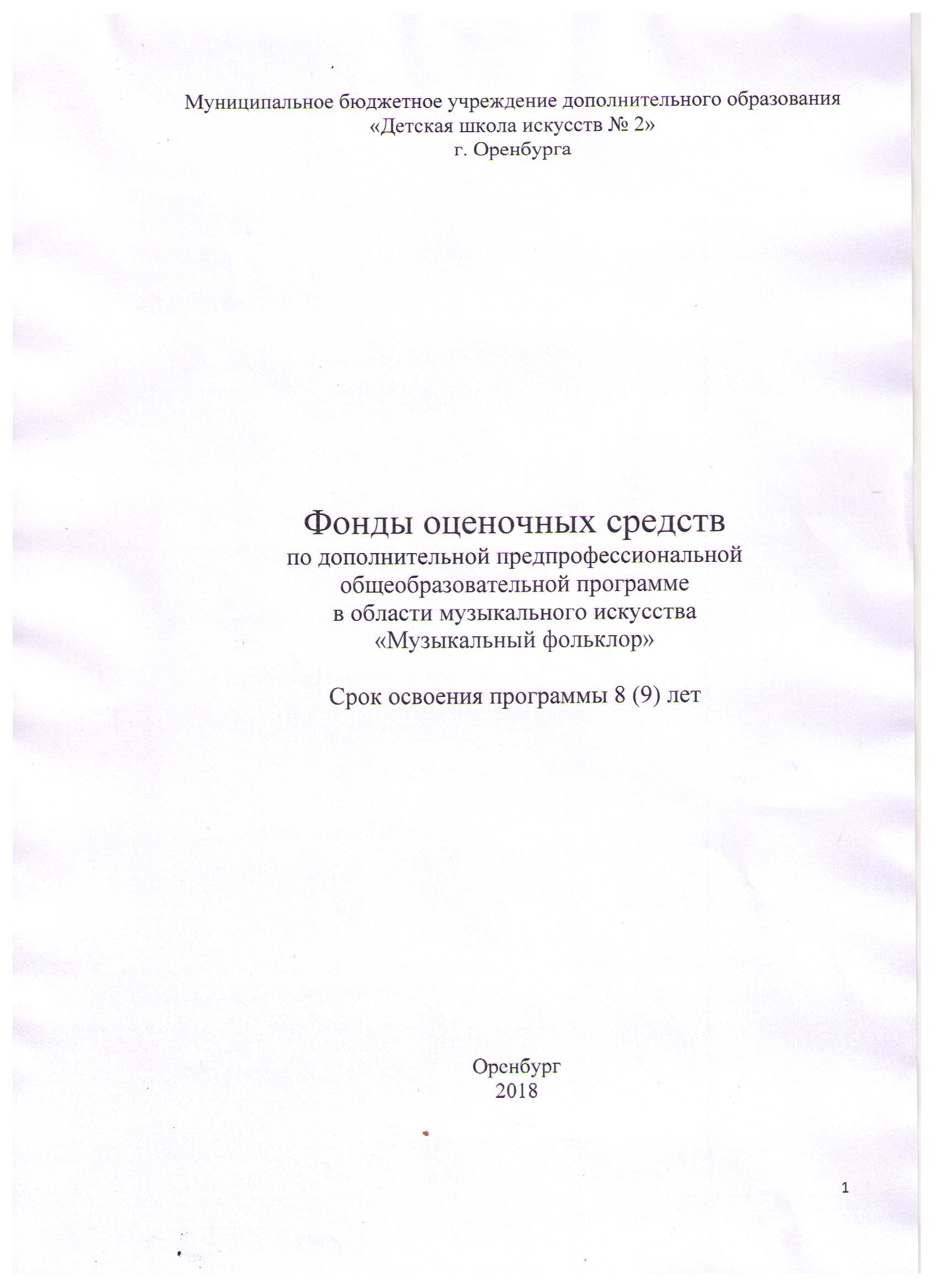 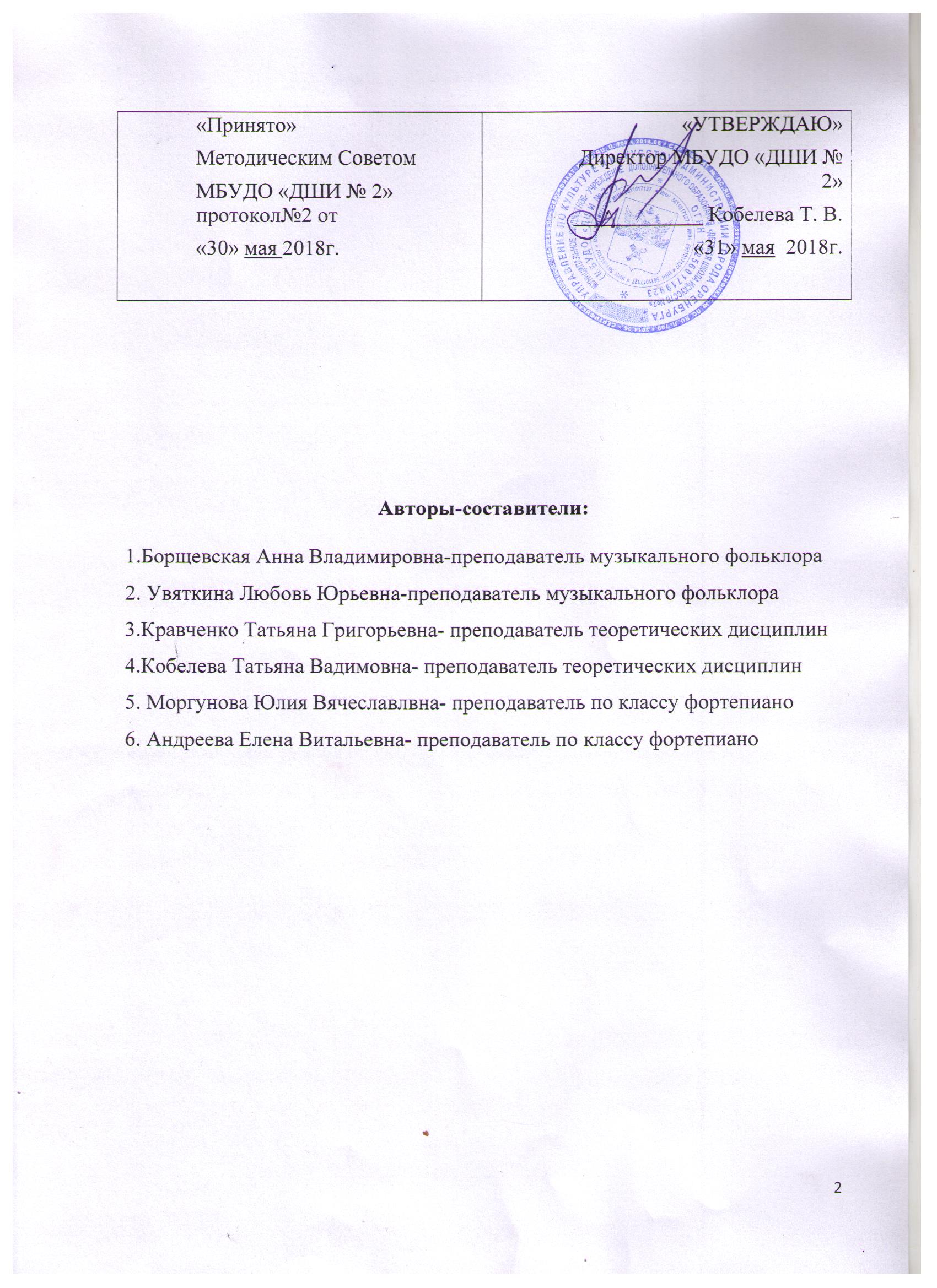 СодержаниеУчебный предмет «Специальность (фольклорный ансамбль)	Учебный предмет "Сольное пение"Учебный предмет "Народное музыкальное творчество"Учебный предмет «Сольфеджио»	Учебный предмет «Музыкальная литература»	Учебный предмет "Фортепиано"Учебный предмет «Специальность (Фольклорный ансамбль)»Основными принципами проведения и организации всех видов контроля успеваемости являются: систематичность, учёт индивидуальных особенностей обучаемого и коллегиальность.Текущий контроль направлен на поддержание учебной дисциплины, выявление отношения к предмету, на ответственную организацию домашних занятий, имеет воспитательные цели, может носить стимулирующий характер.Текущий контроль осуществляется регулярно преподавателем, оценки выставляются в журнал и дневник учащегося.На основании результатов текущего контроля выводятся четверные оценки. Особой формой текущего контроля является контрольный урок, который проводится преподавателем, ведущим предмет без присутствия комиссии.Промежуточная аттестация обеспечивает оперативное управление учебной деятельностью обучающегося, ее корректировку и проводится с целью определения:-	качества реализации образовательного процесса;-	качества теоретической и практической подготовки по учебномупредмету;-	уровня умений и навыков, сформированных у обучающегося наопределенном этапе обучения.Формы аттестации - контрольный урок, зачёт, экзамен. В случае, если по предмету «Фольклорный ансамбль» промежуточная аттестация проходит в форме академических концертов, они могут быть приравнены к зачетам или контрольным урокам.Виды промежуточной аттестации: академические концерты, исполнение концертных программ, прослушивания, творческие просмотры, творчески епоказы, театрализованные выступления.Итоговая аттестация может проводиться в виде концерта(театрализованного выступления), исполнения концертных программ, творческого показа.Контрольные требования на разных этапах обучения:Критерии оценкиДля аттестации обучающихся создаются фонды оценочных средств, которые включают в себя методы контроля, контрольные задания, позволяющие оценить приобретенные знания, умения и навыки.Фонды оценочных средств призваны обеспечивать оценку качества приобретенных знаний, умений и навыков.Контрольные задания в рамках текущих аттестаций могут включать в себя индивидуальную сдачу отдельных песен или партий, индивидуальный показ других форм работ (элементы хореографии, игра на этнографических инструментах).Методы контроля в промежуточных и итоговой аттестации должны быть направлены на оценку сформированных навыков сценического выступления, ансамблевого взаимодействия.Критерии оценки качества исполненияКритериями оценки качества исполнения могут являться::-	точное знание слов песни;-	точное знание партии;-	стремление к соответствующей стилю манере пения;-	стремление к соблюдению диалектных особенностей;-	эмоциональность исполнения;-	соответствие художественному образу песни.По итогам исполнения программы на зачете, академическом прослушивании или экзамене выставляется оценка по пятибалльной шкале:В связи с возрастными особенностями аттестуемых в 1-4 классах система оценки может быть скорректирована в сторону упрощения.Согласно ФГТ, данная система оценки качества исполнения является основной. В зависимости от сложившихся традиций того или иного учебного заведения она может быть отредактирована/дополнена системой «+» и «-», что даст возможность более конкретно отметить выступление учащегося.Критерии оценок в первом классе:В первом классе акцентируется внимание на материнском и игровом фольклоре. Большое внимание уделяется потешкам, пестушкам, прибауткам, скороговоркам. От учащихся требуется точное знание слов, выразительность исполнения, четкая дикция, чистая интонация. На занятиях ведется работа над выразительностью исполнения, осмысленным его звучанием.1	классПримерная программа академического концерта1 вариант1.	"Как за дором"обр. О. Лыкова2.	"Ой, улица мала" обр. О. Лыкова2 вариант1.	"Приходила коляда"2.	"Уж как шла Коляда"Примерная программа переводного экзамена1 вариант1.	"Костромушка-Кострома"2.	"Заплетися плетень"3.	"Здравствуй, дедушка Семак"	2 вариант1.	"Заинька, где ж ты был"2.	"Как по лугу"	3.	"Пришла Коляда"Критерии оценок во втором классе:Работа начинается с профессиональной постановки голоса, с цикла вокальных упражнений, доступного певческого репертуара. В центре внимания – освоение навыков свободной певческой артикуляции, объемного звука (направление озвученного дыхания в центр верхнего неба, открытого типа звукоизвлечения и различной техники звуковедения на примере колыбельных, свадебных, игровых, хороводных, календарных песен.)2	классПримерная программа академического концерта1 вариант1.	"Как по травкам»2.	"Выходили молодцы"2вариант1.	"Христос рождается, славите"2.	"Под вишнею, черешнею"Примерная программа переводного экзамена1 вариант1.	"Как во поле при дороге"2.	"По-за зелёным садом"3.	"Улица широкая"2 вариант1.	"Я по садику гуляла»2.	"Как на Танины именины"3.	"Как у дедушки Егора"Критерии оценок в третьем классе:Продолжается освоение певческих навыков:-различных типов дыхания-свободной артикуляции-объемного звука-освоение техники открытого звукоизвлечения на простом певческом репертуаре-освоение различных типом голосоведения-освоение навыков ровного голосоведения в пении распевов-дальнее освоение навыков импровизации-расширение певческого диапазона3	классПримерная программа академического концерта1 вариант1.	"В нас во тереме"2.	"Ой, расплетаю косу русаю свою"2 вариант1.	"Уж вы, кумушки-подруженьки"2.	"Подари, Степанушка"Примерная программа переводного экзамена1 вариант1.	"Эх, сады мои, зелёнаи сады"2.	"На дубчику два голубчика сидят"3.	"По горам виноград растёт"2 вариант1.	"Бел заюшка, горностаюшка"2.	"Ой, раным-рано"3.	"Акулинка"Критерии оценок в четвертом классе:Начинается работа по освоению местного певческого репертуара, свободной артикуляции, объёмного звучания, освоение прикрытой и смешенной техники звукооизвлечения в рамках распевания. Развитие музыкальных способностей:-музыкальной памяти-чистоты интонирования-творческой импровизацииРабота этого года обучения предполагает: подробное изучение и исполнения всевозможных вариантов напева произведения. Репертуар этого года обучения должен ориентироваться на музыкальную игры, хоровод, календарные заклички, на изучение свадебной культуры. 4	классПримерная программа академического концерта1 вариант1.	"Я по травкам шла"2.	"Клубок катится"2 вариант1.	"Кругом хаты терем"2.	"Ой, вы гостюшки"Примерная программа переводного экзамена1 вариант1.	"Что под дубчиком"2.	"Свет ты, Маша" 3.	"Верея наша, вереюшка"2 вариант1.	"Семена"2.	"Стоит рюмка н6а столе»3.	"Расхожая, разъезжая"Критерии оценок в пятом классе:Освоение различной певческой техники открытого, прикрытого и смешенного звукоизвлечения, голосоведения. Выработка навыков гибкого, незаметного перехода из одного регистра голоса в другой, из открытого типа звукоизвлечения в прикрытый и обратно. Совершенствование локального певческого стиля: владение различными типами голосоведения, дифференцированно к акустике, специфике жанра, объемным звуком, свободной артикуляцией, владение различными типами певческого дыхания.  5	классПримерная программа академического концерта1вариант1.	"Кисель"2.	"По ельничку, по березничку"2вариант1.	"Заинька беленький ходит, гуляет"2.	"У нас Васенька нонче женится"Примерная программа переводного экзамена1 вариант1.	"Как под наши ворота"2.	"Из-за леса ясный сокол вылетает"3.	"Будем песни петь"2 вариант1.	"Хвала солнцу"2.	"Земелюшка-чернозём"3.	"Купала на Ивана"Критерии оценок в шестом классе:Основные принципы работы на шестом году обучения – запоминание, повтор, выбор своего варианта напева (импровизация). Освоение всего многожанрового корпуса фольклора: лирика, музыкальный календарь, свадебный репертуар, солдатские и военные песни, баллады, духовные стихи, светский репертуар, игры, пени под пляску, частушки, плачи, всевозможные виды хороводов. 6	классПримерная программа академического концерта1 вариант1.	"Вдоль по улице широкой столбовой"2.	"Комарики-мушки дробненькие"2 вариант1.	"По-над речкою я шла"2.	"Заиграло да синее морне"Примерная программа переводного экзамена1 вариант1.	"Подружки-паранюшки мои"2.	"Во полюшке липушка"3.	"Рукодельница"2 вариант1.	"Вася, Вася, Василёчек"2.	"Во поле берёзонька стояла"3.	"Ой, как у наших у ворот"Критерии оценок в седьмом классе:В работе с детьми данного возраста важно применять и использовать не только опыт взрослых путем подражания и имитации, но и учить их самих экспериментировать, делать открытия, открывать перспективы в применении и реализации знаний в конкурсах, фестивалях, фольклорных экспедициях и отчетах для школьного коллектива детей и их родителей о своих находках.Важно перейти от игровых форм восприятия действительности в мир деловой игры заданного образовательного и досугового пространства.7	классПримерная программа академического концерта1 вариант1.	"У нас Лёнечкабеленький"2.	"Посеяли девкам лён"2 вариант1.	"Уж ты Груня"2.	"Прялюшки да попрядалюшки"Примерная программа переводного экзамена1 вариант1.	"Я лучинушку щипаю"2.	"Ой, как у нас было на Дону"3.	"У наших воротьев"2 вариант1.	"О2й, да соловей мой"2.	"Ой, ниточка тоненькая"3.	"Верба моя, вербушка"Критерии оценок в восьмом и девятом классе:В этот возрасте все внимание подростка устремлено к внутреннем миру. Этот период активногоосвения творческой импровизации, смелых творческих замыслов. Общее положение: освоение различной техники открытого, прикрытого  и смешанного типа звукозвлечения. Освоение различных певческих стилей родного края, и других локальных традиций.Внимание учителей должно быть сосредоточено на освоении и грамотном использовании детьми технологии певческого пространства, знании жанровой вокальной и исполнительской специфики. Это время когда исполнитель в условиях современного фольклоризма становится исконным носителем певческого мастерства определённой общности людей.8-9	класс1 вариант1.	"У нас завтра свадьба будет"2.	"Сторона моя, сторонушка"3.	"Взбушевала на море погода"2 вариант1.	"Как у нас было на Дону"2.	"Северная скоморошина"3.	"На калине белый цвет"Обучающиеся, продолжающие обучение в 9 классе, сдают выпускной экзамен в 9классе.8-9	классПримерная программа итоговой аттестации1 вариант1.	«А-ой-я, как у месяца»2.	«Мы сидели на канавке»3.	«Ой, да луги мои»2 вариант1.	«Ходила же Машенька по саду»2.	«Горело поле, горнело»3.	«Что-й-то тяжко»Учебный предмет "Сольное пение"Основными видами контроля успеваемости являются:-	текущий контроль успеваемости учащихся;-	промежуточная аттестация;-	итоговая аттестация.Каждый вид контроля имеет свои цели, задачи, формы.Текущий контроль направлен на поддержание учебной дисциплины, выявление отношения к предмету, на ответственную организацию домашних занятий, имеет воспитательные цели, может носить стимулирующий характер. Текущий контроль осуществляется регулярно преподавателем, оценки выставляются в журнал и дневник учащегося. При оценивании учитывается:-	отношение ученика к занятиям, его старания и прилежность;-	качество выполнения предложенных заданий;-	инициативность и проявление самостоятельности как на уроке, так и во время домашней работы;-	темпы продвижения.На основании результатов текущего контроля выводятся четвертные оценки. Особой формой текущего контроля является контрольный урок, который проводится преподавателем, ведущим предмет.Промежуточная аттестация определяет успешность развития учащегося и степень освоения им учебных задач на определённом этапе. Наиболее распространёнными формами промежуточной аттестации являются контрольные уроки, проводимые с приглашением комиссии, зачёты, академические концерты.Каждая форма проверки (кроме переводного экзамена) может быть как дифференцированной (с оценкой), так и не дифференцированной. При оценивании обязательным является методическое обсуждение, которое должно носить рекомендательный, аналитический характер, отмечать степень освоения учебного материала, активность, перспективы и темп развития ученика.Участие в конкурсах приравнивается к выступлению на академических концертах и зачётах. Переводной экзамен является обязательным для всех.Переводной экзамен проводится в конце каждого учебного года, определяет качество освоения учебного материала, уровень соответствия с учебными задачами года.Контрольные уроки и зачёты в рамках промежуточной аттестации проводятся в конце учебных полугодий в счёт аудиторского времени, предусмотренного на предмет «Сольное пение». По завершении академического концерта допускается его пересдача, если обучающийся получил неудовлетворительную оценку. Условия пересдачи и повторной сдачи экзамена определены в локальном  нормативном акте образовательного учреждения «Положение о текущем контроле знаний и промежуточной аттестации обучающихся». Итоговая аттестация определяет уровень и качество владения полным комплексом музыкальных, технических и художественных задач в рамках представленной сольной программы.Критерии оценкиОценка «5» высокий уровень – индивидуальность исполнения, яркость тембральной окраски,  поставленное дыхание, хорошо развитый ладовый и гармонический слух, точное интонирование мелодии, умение импровизировать на заданную тему и самостоятельно, творческая активность, его инициатива; быстрое осмысление задания, точное, выразительное его исполнение без помощи взрослого; ярко выраженная эмоциональность (во всех видах музыкальной деятельности).Оценка  «4»  уровень – выше среднего –  умение  держаться на сцене, чистота интонирования, достаточно развитый ладовый и гармонический слух, дыхание ближе к смешанному, творческая активность,  точное выразительное исполнение, эмоциональность во всех видах музыкальной деятельности.Оценка «3» средний уровень– не достаточно яркий тембр, но интонирует достаточно точно, дыхание не достаточно развито, проявляет эмоциональный интерес, желание включиться в музыкальную деятельность, но на сцене держится не достаточно раскованно. Ребёнок затрудняется в выполнении задания. Требуется помощь педагога, дополнительное объяснение, показ, повторы.Оценка «2» низкий уровень – интонирует не точно, (либо гудошник), неприятный для восприятия тембр голоса, дыхание поверхностное, малоэмоционален, “ровно”, спокойно относится к музыке, к музыкальной деятельности, нет активного интереса, равнодушен. Неспособен к самостоятельности.Требования:В первом классе акцентируется внимание на материнском и игровом фольклоре. Большое внимание уделяется потешкам, пестушкам, прибауткам, скороговоркам. От учащихся требуется точное знание слов, выразительность исполнения, четкая дикция, чистая интонация. На занятиях ведется работа над выразительностью исполнения, осмысленным его звучанием.1 классПримерная программа академического концерта «На улице широкой»«Костромушка-кострома» Примерная программа переводного экзамена«Вот как во саде».«Как играл Ваня»Требования во втором классе:Работа начинается с профессиональной постановки голоса, с цикла вокальных упражнений, доступного певческого репертуара. В центре внимания – освоение навыков свободной певческой артикуляции, объемного звука (направление озвученного дыхания в центр верхнего неба, открытого типа звукоизвлечения и различной техники звуковедения на примере колыбельных, свадебных, игровых, хороводных, календарных песен.)2 классПримерная программа академического концерта «Течёт реченька, течёт быстрая» «Как играло синее море» .Примерная программа переводного экзамена«Я гнала гусей домой»«Пойду млада во зелёный сад»Требования в третьем классе:Продолжается освоение певческих навыков:-различных типов дыхания-свободной артикуляции-объемного звука-освоение техники открытогозвукоизвлечения на простом певческом репертуаре-освоение различных типом голосоведения-освоение навыков ровного голосоведения в пении распевов-дальнее освоение навыков импровизации-расширение певческого диапазона3 классПримерные программы академического концерта.          «Вот черёмушка кусток»           «Текла река быстра» Примерная программа переводного экзамена«Как у наших у ворот» .«Цвели, цвели цветики»Требования в четвертом классе:Начинается работа по освоению местного певческого репертуара, свободной артикуляции, объёмного звучания, освоение прикрытой и смешенной техники звукооизвлечения в рамках распевания. Развитие музыкальных способностей:-музыкальной памяти-чистоты интонирования-творческой импровизацииРабота этого года обучения предполагает: подробное изучение и исполнения всевозможных вариантов напева произведения. Репертуар этого года обучения должен ориентироваться на музыкальную игры, хоровод, календарные заклички, на изучение свадебной культуры. 4 классПримерные программы академического концерта. «Белый лён при дороге»«Вдоль по улице широкой»Примерная программа переводного экзамена«Виноград под горою» «Как солдатушкивоенны» Требования в пятом классе:Освоение различной певческой техники открытого, прикрытого и смешенного звукоизвлечения, голосоведения. Выработка навыков гибкого, незаметного перехода из одного регистра голоса в другой, из открытого типа звукоизвлечения в прикрытый и обратно. Совершенствование локального певческого стиля: владение различными типами голосоведения, дифференцированно к акустике, специфике жанра, объемным звуком, свободной артикуляцией, владение различными типами певческого дыхания.  5 классПримерные программы академического концерта.«Во городе Белограде» «Во поле-то лён, лён»Примерная программа переводного экзамена«Как у нас во садочке»«Как во зелёном во саду»Требования в шестом классе:Основные принципы работы на шестом году обучения – запоминание, повтор, выбор своего варианта напева (импровизация). Освоение всего многожанрового корпуса фольклора: лирика, музыкальный календарь, свадебный репертуар, солдатские и военные песни, баллады, духовные стихи, светский репертуар, игры, пени под пляску, частушки, плачи, всевозможные виды хороводов. 6 классПримерная программа академического концерта.«Как я молода, удалая была» «Мосток, мосток калиновый»Примерная программа переводного экзамена«Уральские частушки»«Ой, ты реченька»Требования в седьмом классе:В работе с детьми данного возраста важно применять и использовать не только опыт взрослых путем подражания и имитации, но и учить их самих экспериментировать, делать открытия, открывать перспективы в применении и реализации знаний в конкурсах, фестивалях, фольклорных экспедициях и отчетах для школьного коллектива детей и их родителей о своих находках.Важно перейти от игровых форм восприятия действительности в мир деловой игры заданного образовательного и досугового пространства.7 класс  Примерные программы академического концерта.«Ягода» «Я на камушке ножки мыла» Примерная программа переводного экзамена«Не трубушки трубили »  «Посреди двора широкого»Требования в восьмом и девятом классе:В этот возрасте все внимание подростка устремлено к внутреннем миру. Этот период активногоосвения творческой импровизации, смелых творческих замыслов. Общее положение: освоение различной техники открытого, прикрытого  и смешанного типа звукозвлечения. Освоение различных певческих стилей родного края, и других локальных традиций.Внимание учителей должно быть сосредоточено на освоении и грамотном использовании детьми технологии певческого пространства, знании жанровой вокальной и исполнительской специфики. Это время когда исполнитель в условиях современного фольклоризма становится исконным носителем певческого мастерства определённой общности людей.8-9 классПримерная программа академического концерта.«Уж ты Груня, увоймись»«У нас ныне диво, диво» «Дорожка, дорожка»«Ты, рябинушка»Примерная программа итоговой аттестации«Ах ты, пташечка полевая»«Вылетала сизая голубка» «Ой, свет моя красная ягода»«Я, младёшенька, по бережку хожу»Учебный предмет "Народное музыкальное творчество"Учебный предмет «Народное музыкальное творчество»Промежуточная аттестация в конце 1 классаПромежуточная аттестация проводится в конце 2 полугодия в форме контрольного урока в счет аудиторного времени, предусмотренного на учебный процесс.Контрольный   урок   включает   в   себя   письменную   работу   и   устный     ответ.Письменная работа состоит из письменных, тестовых  заданий по пройденному материалу;Устный ответ включает в себя ответы на вопросы по пройденному материалу.Требования к контрольному урокуПисьменные задания.1.Выберите и обведите правильный ответ1. Что в переводе с английского языка означает слово «фольклор»?А) народная мудрость, народное знание;Б) мысли народа;В) жизнь народа;Г) русские народные сказки;2. Что не относится к устному народному творчеству?А) потешка;Б) поговорка;В) пестушка;Г) роман.3. К какому жанру устного народного творчества относятся эти строчки: «Солнышко, покажись, Красное, нарядись!...»А) песенки-заклички;Б) докучные сказки;В) потешки;Г) скороговорки.4. Какие обрядовые действия связаны с Масленицей:А) плетение венков, прыгание через костёр;Б) переодевание и обход соседей с песнями;В) приготовление блинов, сожжение чучела;Г) приготовление кулича, покраска яиц?5. Как назывались песни, которые пели весной:А) маслянки; Б) колядки;В) веснянки; Г) рождественки?6. Какое время года считалось завершением календарного цикла:А) зима; Б) лето;В) весна; Г) осень?7. Основные узоры хохломской росписиА). звери, птицы
Б.) растительные узоры, травка, ягоды
В .)геометрические узоры8. Роспись по дереву золотым, красным, чёрным цветом.А.) промысел ЖостовоБ.) промысел Гжель В.) промысел Хохлома9. Обрядовые величальные и благопожелательные песни, исполнявшиеся на СвяткиА) колыбельные песниБ) подблюдные песниВ) колядкиВопросы для устного ответа.Что такое обрядовые песни?Какие предметы домашнего обихода можно было увидеть в крестьянской избе?Назови (спой) известные тебе колыбельные песни.Какие музыкально-фольклорные игры ты знаешь?Какие обрядовые действия связаны с Масленицей?Назови известные тебе обычаи и обряды весеннего земледельческого календаря.Какой праздник связан с берёзойКак назывались песни, которые пели веснойНазови, как называли песни,  получившие своё название из-за тесной  связи с народным сельскохозяйственным календарём –распорядком работ по временам годаКак называли обувь, плетенная из лыка липы.Женская одежда без рукавов.Перечисли русские народные ударные инструментыПромежуточная аттестация в конце 2 классаПромежуточная аттестация проводится в конце 4полугодия в форме контрольного урока в счет аудиторного времени, предусмотренного на учебный процесс.Контрольный   урок   включает   в   себя   письменную   работу   и   устный     ответ.Письменная работа состоит из письменных, тестовых  заданий по пройденномуматериалу;Устный ответ включает в себя ответы на вопросы по пройденному материалу.Требования к контрольному урокуПримерные письменные задания.1.Выберите и обведите правильный ответОбрядовые песни это:а) песни, которые исполнялись во время самых разных обрядов и являлись важной и необходимой частью этих обрядов;б) песни, которые пели во время развлечений;в) песни, которые пели во время обряда жертвоприношения.2. Как назывался обряд, совершаемый после жатвы:а) «закручивание усов»; в) «завивание бороды»;б) «выпрямление волос»; г) «бритьё головы»?3. На каком этапе уборки урожая могли исполнять такую песню: «Жали мы жали, / Жали-пожинали, / - Жнеи молодые, / Серпы золотые»:а) начало уборки; в) во время обеда;б) середина уборки; г) конец уборки?4. Какие обрядовые действия связаны с днём Ивана Купалы:а) плетение венков, прыганье через костёр;б) переодевание и обход соседей с песнями;в) сожжение чучела;г) приготовление блинов?5. Какой праздник связан с берёзой:а) Троица; в) Иван Купала;б) Масленица; г) Рождество?6. Как назывались песни, которые пели на Рождественские праздники:а) маслянки; в) веснянки;б) колядки; г) рождественки?7. Какие действия проводили с печеньем, приготовленным для встречи весны:а) съедали; в) забирались на крышу и подбрасывали;б) угощали соседей; г) продавали?Примерные вопросы для устного ответа.Почему мы так говорим: «Мир фольклора - мир народной мудрости.»Как в старину встречали осень?Какие осенние заклички знаешь? Исполни  их.Что в старину называли жито7К какому обряду относятся  слова песни: « Серпы золотые, жнеи молодые»К какому обряду относится песня «А кто у нас хороший»Назови известные тебе подблюдные песни.Какие знаешь масленичные песни и игры на «Прощеное воскресенье»Какие хороводные игры тебе известны?Перечисли русские народные духовые инструменты.Промежуточная аттестация в конце 3 классаПромежуточная аттестация проводится в конце 6 полугодия в форме контрольного урока в счет аудиторного времени, предусмотренного на учебный процесс.Контрольный   урок   включает   в   себя   письменную   работу   и   устный     ответ.Письменная работа состоит из письменных, тестовых  заданий по пройденномуматериалу;Устный ответ включает в себя ответы на вопросы по пройденному материалу.Требования к контрольному урокуПримерные письменные задания.1.Выберите и обведите правильный ответ1. Песни, которые исполнялись во время самых разных обрядов и являлись важной и необходимой частью этих обрядов, называются:а) развлекательные; в) традиционные;б) обрядовые; г) повседневные.2. Когда совершался обряд «завивание бороды»:а) на праздновании Масленицы; в) на Рождество;б) после жатвы; г) во время посева урожая?3. На какой праздник могли исполнять такую песню: «Сидит дед на меже. Он дивится бороде»:а) на Ивана Купала; в) на Святки;б) на Рождество; г) на Сочельник?4. Какие обрядовые действия связаны с: Иван Купалаа) плетение венков, прыгание через костёр;б) переодевание и обход соседей с песнями;в) приготовление блинов, сожжение чучела;г) приготовление кулича, покраска яиц?5. Какой праздник связан с блином:а) Троица; в) Рождество;б) Масленица; г) Иван Купала?6. Как назывались песни, которые пели осенью:а) маслянки; в) дождинки;б) веснянки; г) рождественки?Примерные вопросы для устного ответа.Расскажи, как поют колыбельные песни. Исполни любимую.Исполни известную тебе «Докучную сказку».Когда исполнялись ЖНИВНЫЕ песни. Какую знаешь?Песня «Сидит Дрема» к какому жанру относится?Назови величальные свадебные песни.Во время какого обряда исполнялась песня «Ты река ли, моя реченька»Перечисли струнные русские народные инструментыКто такие скоморохи?Назови известные тебе былины.К какому жанру относится песня «На горе-горе петухи поют»Какие весенние заклички ты знаешь?Когда исполняли песню «Юрий! Юрий! Подай ключи – землю отмыкать»?Промежуточная аттестация в конце 4 классаПромежуточная аттестация проводится в конце 8 полугодия в форме контрольного урока в счет аудиторного времени, предусмотренного на учебный процесс.Контрольный   урок   включает   в   себя   письменную   работу   и   устный     ответ.Письменная работа состоит из письменных, тестовых  заданий по пройденномуматериалу;Устный ответ включает в себя ответы на вопросы по пройденному материалу и творческое задание.Требования к контрольному урокуПримерные письменные задания.1.Выберите и обведите правильный ответПесни, которые связаны с календарём и календарными праздникамиА)скоморошиныБ)«жаворонки»,В)рекрутские2.«Масленичные» песниА)песни, которые связаны с календарёмБ)песни, которые связаны с различными событиями в личной и семейной жизни людейГ)эпические песенные жанры3. КугиклыА)плясовая песня Б)музыкальный инструментВ)народный костюм4.Женский головной уборА)шушунБ)кафтанВ)кичка5.О каком месяце говорят «шапка зимы»А)декабрьБ)январь В)февраль6.Жанр русского фольклора, сопровождающий святочные гаданияА)колядки Б)подблюдные песни В)масленичные песниПримерные вопросы для устного ответа.Какие обрядовые песни ты знаешьКаковы особенности лирических песенВ чем сходство и различие народных исторических песен и былинПесни-сказания, повествующие  о событиях далёкого прошлого.На какой праздник исполняли «семицкие «песниПесня, напеваемая людьми для успокаивания и засыпания.Разновидность народных песен , сопровождавших русский  новогодний обходной  обрядЖанр русского фольклора, назначение которых состояло в том, чтобы «помочь» солнцу продвинуться по кругу, ускорить конец зимы.Песни,  получившие своё название из-за тесной  связи с народным сельскохозяйственным календарём Расскажите о своеобразии жанра частушек. Как они исполняются?Какие музыкальные инструменты сопровождают народные песни и частушки?Какую роль в народной песне играют повторы отдельных слов и целых строк? Приведите примеры.Какие народные музыкальные инструменты знаешь?Из чего делали дымковскую игрушку?Какие лирические протяжные песни знаешь? исполни еее.Расскажи как украшали жилище на троицу?Когда отмечают Сретенье? Какие песни поют?Расскажи о народном костюме.Какой песней провожали Масленицу?Критерии оценки5 («отлично») - яркий, осмысленный и выразительный ответ, полно и точно поданный материал.4. («хорошо») - ответ полный, но допущены неточности. Ответ заинтересованный и эмоциональный.3. («удовлетворительно») - неполный и неточный ответ, допущено несколько ошибок. Ответ пассивный, не эмоциональный.2. («неудовлетворительно») - грубые ошибки, медленный темп ответа, отсутствие знаний.Согласно ФГТ, данная система оценки качества исполнения является основной. В зависимости от сложившихся традиций того или иного учебного заведения и с учетом целесообразности оценка качества исполнения может быть дополнена системой «+» и «–», что даст возможность более конкретно отметить выступление учащегося.Учебный предмет «Сольфеджио»1  классПромежуточная аттестация проводится с целью проверки знаний обучающимися основных музыкальных терминов, определений, степени овладения нотной грамотой в конце первого года обучения. Она включает в себя письменную контрольную работу и устный опрос.Письменная работа состоит из заданий следующего содержания:ритмический  и мелодический диктант:выполнить письменные задания по теории.Примерные задания для письменной работы.Написать ритмический диктант – 2 – 4 такта. Длительности- четверти и восьмые.Написать мелодический диктант, (4 такта или с точным повторением). Например  диктант №273(сб. И. А. Русяева . Одноголосные диктанты. Выпуск 1.)Проставить доли в мелодии (из числа выученных в году мелодий).Написать гамму в одной из изученных тональностей. Выписать из гаммы заданные ступени (например, III, VI, II, I)Определить тональность мелодии.Транспонировать  мелодию.Определить размер мелодииПостроить и определить несколько интервалов вверх и вниз без учѐта тоновой величины.Устный опрос включает:пение после одного-двух прослушиваний несложные мелодические фразы   из  6 - 9 звуков ( два такта на   2/4, 3/4   в мажоре);  пение вверх и вниз пройденные   мажорные гаммы с названием ключевых знаков;пение вверх или вниз до тоники отрезок  мажорной гаммы от данной ступени лада;петь  в  гаммах тоническое трезвучие  и его обращения ;сольмизирование  с тактированием несложную нотную запись на  2/4 и  3/4;  сольфеджирование с листа простые нотные примеры  на 2/4 и 3/4 с дирижированием;простукивание ритмического рисунка, исполненного педагогом;простукивание ритмического рисунка, по нотной записи;проговаривание ритмического рисунка слогами с тактированием или без него;пение выученной в течение года песни с названием нот;анализировать одноголосную мелодию (направление движения мелодии, повторения, метроритм)определени на слух ладач  (мажор, минор)Ответы на вопросы (возможно в форме блиц – вопросов, тестов, конкурса между группами обучающихся и т.д.).Примерный перечень вопросов к устному опросу.Назовите и покажите октавы на фортепиано (1-ю, 2-ю, малую, большую).Что означает знак «диез»?Что означает знак «бемоль»?Какую роль выполняет знак «бекар»?Что такое ритм (ритмический рисунок)?Что такое пауза? Назвать написанные паузы.Что такое такт? Что показывает тактовая черта?Что показывает верхняя цифра размера?Что показывает нижняя цифра размера?Чем отличается доля от длительности?Какие длительности вы знаете? Назовите их от самой большой до самой маленькой.Назовите их от самой маленькой до самой большой.Сколько восьмых в четверти?Сколько четвертей в половинной?Сколько половинных в целой?Какие основные лады есть в музыке? Как их отличить друг от друга?Как называются звуки в ладу?Что такое полутон?Как называется главный звук лада? Какая это ступень?Какие ступени лада называются устойчивыми?Если соединить название тоники и название лада, получится название…Что такое интервал? Какими словами называются расстояния между звуками?Что такое гамма?Что такое фраза?Что такое затакт?Что такое ключевые знаки?Что показывает скрипичный ключ?Что такое нотоносец?2 класс.Промежуточная аттестация проводится в конце учебного года с целью проверки дальнейшего освоения обучающимися основных музыкальных терминов, определений; закрепления навыков нотного письма и пения по нотам.Письменная работа состоит из заданий следующего содержания:определение на слух; мелодический и ритмический диктант;запись гамм, ступеней; построение интервалов;транспонирование мелодийумение правильно группировать мелодиюПримерные задания для письменной работы.Определить на слух лад (мажор, минор), 5 – 6 интервалов (от примы до квинты), гаммы (мажор и три вида минора), ступени лада.Написать мелодический диктант. Например  диктант №591(сб. И. А. Русяева . Одноголосные диктанты. Выпуск 1.)Правильно сгруппировать и проставить тактовые чёрточки в мелодии. Определять по знакам тональность.Построить несколько интервалов вверх с учётом тоновой величины.Определить данный интервал .Написать мажорную гамму в одной из пройденных тональностей, параллельную ей минорную гамму трѐх видов. Показать стрелками разрешение неустойчивых ступеней. Транспонировать данную мелодию.Ответы на вопросы (возможно в форме блиц – вопросов, тестов, конкурса между группами обучающихся и т.д.).Устный опрос включает:Пение  мажорные и  минорные гаммы вверх или вниз до 2-х знаков (целиком  и от любой ступени  до тоники.После одного-двух прослушиваний пропеть на слог предложенную простую музыкальную    фразу   и    затем  повторить  её с названием  нот -просольфеджировать  (устный диктант);  Пение в тональности и от звука пройденные интервалы ;Пение выученной в течение года песни с названием нот.«Чтение с листа» (пение любой пройденной в году мелодии без подготовки).Ответить  на вопросы (могут проводиться в виде тестов).Примерный перечень вопросов для устного опроса.Из чего складывается название тональности?Какие тональности называются параллельными?Что такое гамма?Какие вы знаете виды минора?Какие ступени изменяются в гармоническом миноре? - в мелодическом?Перечислите устойчивые и неустойчивые ступени. Как разрешаются неустойчивые ступени лада?Что такое разрешение?Что такое ключевые знаки?Что такое случайные знаки?Что такое интервалы?Что такое консонанс?Что такое диссонанс?От чего зависит название интервала?Секреты» построения ч4 и ч5.Как определить тональность?О чём говорит размер?О чём говорит нижняя цифра размера?Что такое опевание?Что такое секвенция?Что такое транспозиция?Каково действие точки около ноты?Что такое канон?Что такое ритм?Каково различие между длительностью и долей?Какими знаками можно повысить звук?Какими знаками можно понизить звук?Каковы правила построения интервалов?Какая ступень лада самая устойчивая и как она называется?Зачем нужны музыкальные ключи?Какой ритм называется пунктирным?Что такое вводные звуки?3 класс.Промежуточная аттестация проводится в конце учебного года с целью проверки дальнейшего освоения обучающихся основных музыкальных терминов, определений, закрепления навыков нотного письма и пения по нотам. Она включает в себя письменную контрольную работу и устный опрос.Письменная работа состоит из заданий следующего содержания:определение на слух, мелодический и ритмический диктант; построение интервалов и их обращений, запись гамм, главных трезвучий лада и трезвучий от звука, правильно группировать мелодию.Примерные задания для письменной работы.Определить на слух 8 – 10 интервалов (от примы до октавы); гаммы (мажор и три вида минора).Написать мелодический диктант (8 тактов).  Например  диктант №911(сб. И. А. Русяева . Одноголосные диктанты. Выпуск 1.)Написать ритмический диктант (одна из выученных в году мелодий, данная без ритма).Построить несколько интервалов вверх с учётом тоновой величины (включая сексты и септимы).Определить интервал и сделать его обращение.Написать минорную гамму 3-х видов в одной из пройденных тональностей.Построить в пройденной тональности главные трезвучия.Построить 4 вида трезвучий от звука.Правильно сгруппировать мелодию и проставить тактовые чёрточкиУстный опрос включает:Пение выученной в течение года песни с названием нот.«Чтение с листа» (пение любой пройденной в году мелодии без подготовки.Пение гаммы в тональности этой песни или в другой тональности (минорные гаммы 3-х видов), вводных ступеней с разрешением, главных трезвучий лада.Пение интервалов и 4 вида трезвучий от звука.5. Ответы на вопросы  (могут проводиться в виде тестов).Примерный перечень вопросов для устного опроса.Что такое интервал? Что значит диссонанс интервала? Консонанс?Что такое обращение интервала?Что такое аккорд? Какие знаешь?Чем интервал отличается от аккорда?Что такое гамма?Как строится мажорная гамма?Как строится минорная гамма?Что такое тетрахорд? Сколько тетрахордов в гамме и как они называются?Сколько в гамме ступеней?Как называется I ступень? а IVст.? Vст.?Какие устойчивые ступени? А неустойчивые? Как мы их выделяем на письме?Назвать известные диезные тональности.Назвать известные бемольные тональности.Назови знаки в пройденной тональности.Сколько видов минора? Назови их.Что происходит в гармоническом миноре. А в мелодическом?Что такое трезвучие? Какие знаешь?Трезвучия в ладу. Сколько их можно построить? Назовите главные трезвучия.Ритмические группы с шестнадцатыми, проговаривание их ритмослогамиЧто показывает каждая цифра в размере 3/8?4 класс.Промежуточная аттестация проводится в конце учебного года. Целью её является не только проверка овладения терминологией, но и осознанного усвоения всего пройденного материала, проверка практического овладения интервалами, аккордами. Она включает в себя письменную контрольную работу и устный опрос. Письменная работа состоит из заданий следующего содержания:определение на слух, мелодический диктант;построение интервалов, запись гамм (проверка знания знаков), главных трезвучий лада с обращениями и разрешениями, интервалы секунда и терция с разрешением в мажоре, трезвучия, секстаккорды и квартсекстаккорды (8 аккордов) от звука. Д7 в тональности и от звука.Примерные задания для письменной работы:Определить на слух лад (мажор и три вида минора), 6 – 8 интервалов (от примы до октавы) с учётом качественной величины, Б5/3, M5/3 и их обращения.Написать мелодический диктант (8 тактов). Например  диктант №976(сб. И. А. Русяева . Одноголосные диктанты. Выпуск 1.)Написать ритмический диктант (одна из выученных в году мелодий, данная без ритма).Построить  интервалы вниз и вверх от звука., Построить главных трезвучий лада с обращеним и разрешением в пройденной тональности.Выписать  интервалы 2м (или 3б) в пройденной тональности.Построить  трезвучия, секстаккорды и квартсекстаккорды (8 аккордов) от звука. Определить аккорд, интервал.Построить Д7 в тональности и от звука.Устный опрос включает:Пение выученной в течение года песни с названием нот;«Чтение с листа» (пение любой пройденной в году мелодии без подготовки);Пение гаммы (минорной – в трёх видах) в любой пройденной тональности; ступеней; трезвучий с обращениями; Пение выученные в учебном году цепочки интервалов и аккордов в тональности (мелодически и гармонически)Пение пройденных аккордов от звука.Анализ последовательности интервалов в ладу и пение каждого интервала вверх и вниз.Пение подготовленной двухголосной песни;Ответы на вопросы (могут проводиться в виде тестов).Примерный перечень вопросов для устного опроса:Ключевые знаки в пройденных тональностях.Увеличенные и уменьшённые интервалы – определение.Правила разрешения увеличенных и уменьшённых интервалов.Тритоны – определение.Увеличенная кварта в мажоре и миноре.Уменьшённая квинта в мажоре и миноре.Группировка. Определение. Группировка вокальная и инструментальная.Пунктирный ритм.Что такое аккорд?Что такое трезвучие?Что такое септаккорд?Септаккорды в ладу. Д7 в основном виде.Какое трезвучие находится в основе Д7?Сколько обращений у трезвучия? Назови их.На каких ступенях строятся главные трезвучия? Назови их.Как строятся Б5/3, M5/3?Б6, М6, Б4/6, М4/6?Что такое синкопа?Размер 6/8. Охарактеризуйте его. Расскажите об особенностях группировки.5 классПромежуточная аттестация проводится в конце учебного года. Целью еѐ является не только проверка овладения терминологией, но и осознанного усвоения всего пройденного материала, проверка практического владения интервалами, аккордами. Она включает в себя две письменные контрольные работы и один урок - устный опрос.Письменные работы состоят из заданий следующего содержания:определение на слух, диктант ритмический и мелодический;построение интервалов, аккордов, главных трезвучий с обращениями, Д7 с обращениями, тритонов.Примерные задания для письменной работы.Определить на слух 10 простых интервалов с учѐтом тоновой величины; аккорды:Б3, М3, Ув3., Ум3.;Б6 и М 6, Б6/4 и М6/4; гаммы (два вида мажора и три вида минора).Написать мелодический диктант (8 тактов). Например  диктант №1117 (сб. И. А. Русяева . Одноголосные диктанты. Выпуск 1.)Написать ритмический диктант (одна из выученных в году мелодий, данная без ритма).Построить интервалы вверх и вниз; построить ряд интервалов в заданной тональности на указанных ступенях и определить их тоновую величину. Например:H durб.6б.6ув.4м.6м.3м.3ум.5б.3V	IV	IV	III	III	II	VII	IПостроить тритоны в E-dur.  cis –moll.Построить цифровку. Например: Т6- Д6/4- -Т3- S6/4- Д5/6 -Т5/3 в тональности  B –dur.Построить уменьшенное трезвучие в As- durf -mollПостроение от звука «es» мажорных и минорных трезвучий, секстаккордов, квартсекстаккордов, доминантового септаккордаПостроить обращения доминантового септаккорда в тональности fis-moll.Устный опрос включает:Пение выученной в течение года песни с названием нот. «Чтение с листа» (пение любой пройденной в году мелодии без подготовки).Пение гамм (мажор двух видов, минор трѐх видов) в любой тональности.Пение главных трезвучий с обращениями в виде простейших гармонических оборотов: плагального, автентического и полного.Например: Т5/3-S6/4-Т5/3; Т6/3-S5/3-Т6/3 , Т6/4-S5/3-Т6/4,                     Т5/3-Д6/3-Т5/3, Т6/3-Д6/4-Т6/3, Т6/4-Д5/3-Т6/4;                  Т5/3-S6/4-Д6/3-Т5/3, и т. д.Ответы на вопросы (возможно в форме блиц-вопросов, тестов)Примерный перечень вопросов для устного контрольного урока.Назови главные трезвучия лада.Что такое обращение? Сколько обращений у трезвучия?На каких ступенях лада строятся обращения тонического трезвучия?Что такое септаккорд?Как строится доминантсептаккорд?Как разрешается доминантсептаккорд в мажоре и миноре?Сколько обращений у доминантсептаккорда?На какой ступени строится Д5/6?На какой ступени строится Д3/4?На какой ступени строится Д2?В какой аккорд разрешается Д2?Что происходит в гармоническом мажоре и гармоническом миноре?Как определить тональность по ключевым знакам?Как определить ключевые знаки в тональности?Что такое уменьшённое трезвучие?Как строится и разрешается уменьшённое трезвучие?Буквенные обозначения звуков и тональностей.Какие интервалы называются устойчивыми?Какие интервалы называются неустойчивыми?Как называются интервалы 4ув. 5 ум?На каких ступенях строятся 4ув. 5 ум?Что такое синкопа?6 классПромежуточная аттестация проводится в конце учебного года в форме экзамена – устного и письменного.Письменная работа состоит из заданий следующего содержания:Написать мелодический диктант. ). Например  диктант №1178 (сб. И. А. Русяева . Одноголосные диктанты. Выпуск 1.)Построить диатонические интервалы в заданной тональности и разрешить их.Построить  тритоны  в  заданной тональности.Построить в заданной тональности Д7 с обращениями и разрешениями.Построить от звука 4ув и 5 ум и разрешить в тональности.Построить Д7. Д5/6, Д3/4, Д2 от звука и разрешить в мажор и минор.Построить Ум3 от звука и разрешить в тональность.Написать ключевые знаки в заданных тональностях.Устный опрос включает задания:Спеть последовательность интервалов (каждый голос, играя второй на фортепиано). Назвать тоновую величину интервалов. Например: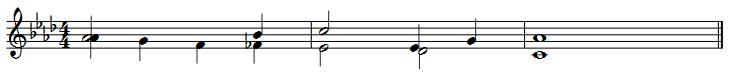 Спеть последовательность аккордов от звука. Например:От звука «е» Б3, Ув3, М4/6, Д3/4 с разрешением в мажор.Спеть гаммы (виды мажора и минора).Спеть тритоны в данной тональности.Спеть одну из выученных в году одноголосных мелодий.Спеть с листа пример без отклонений и модуляций.Спеть один из голосов двухголосной песни, играя второй на фортепиано, или спеть дуэтом.Ответить на вопросы (возможны тестовые задания).Примерный перечень вопросов и заданий для устного контрольного урока.Что изменяется в гармоническом мажоре? Бывает ли мелодический мажор?Что такое энгармонизм? Назови энгармонически равные тональности.Назови параллельные и одноименные тональности.Что такое квинтовый круг тональностей?Назови тональности квинтового круга.Что такое альтерация?Что такое хроматизм?Что такое отклонение и модуляция?На каких ступенях строятся тритоны в натуральном и гармоническом мажоре и миноре?Интервальный состав трезвучий и их обращений.Интервальный состав Д7.Интервальный состав обращений Д7Назови обращения доминантового септаккорда На каких ступенях строятся обращения доминантового септаккорда?Как разрешается уменьшенное трезвучие от звука в тональность.7 классПромежуточная аттестация проводится в конце учебного года в форме письменных и устных контрольных уроков.Целью еѐ является не только проверка овладения терминологией, но и осознанного усвоения всего пройденного материала, проверка практического владения интервалами, аккордами. Письменные работы состоят из заданий следующего содержания:Определение на слух(простые интервалы; характерные интервалы и тритоны с разрешением; аккорды 3-х и 4-хзвучные; гаммы, включая пентатонику и диатонические лады).Написать мелодический диктант. Например  диктант №1218 (сб. И. А. Русяева . Одноголосные диктанты. Выпуск 1.)Построить цепочки интервалов в тональности .Определить их тоновую величину. Например, A-dur (гармонический).От T – 4↓, 2↑, 7↓, 5↑, 3↓ , 5↑ , 2↓ , 4↓; От D – 6↑, 2↓, 5↓, 7↑ 2↑.Сделать энгармоническую замену интервала «ми-си»Построить характерные интервалы в тональности f –moll.Построить диатонические семиступенные лады и пентатонику от «с»Написать тональности 1 степени родства для E-dur.  Построить вводные септаккорды в тональности H-dur, gismoll.Построить аккорды от звука f: М6, Ув3, Б4/6, Д2, Д5/6.Примерные задания для устного опроса:Спеть гаммы (2 вида мажора, 3 вида минора, пентатонику мажорную или минорную, виды диатонического мажора и минора.).Спеть последовательность интервалов (каждый голос):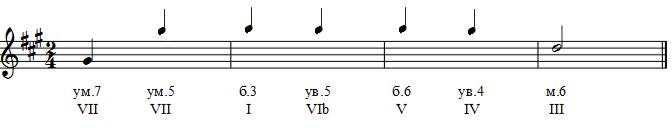 Спеть цифровку: Т6-S3-S3г.-Д2-Т6-Т3-м.VII7-ум.VII7-Т3.Спеть одну из выученных в году одноголосных мелодий.Спеть с листа мелодию с отклонениями в тональности 1-й степени родства. Назвать тональный план.Спеть один из голосов (или дуэтом) двухголосный пример.Ответить на вопросы (возможны тестовые задания).Примерный перечень вопросов и заданий для устного контрольного урока.Знать структуру и название всех аккордов. Играть от любого звука все аккорды по их структуре.Какой септаккорд называется вводным? В чѐм отличия малого вводного от уменьшѐнного?Какие интервалы называются характерными?На каких ступенях строятся характерные интервалы?Что такое пентатоника? Отметьте еѐ особенности.Назови диатонические лады мажорного и минорного наклоненя.Что такое ладовая альтерация? Назовите ступени, которые могут альтерироваться в мажоре и миноре.Что такое модуляция, отклонение?Какие тональности являются родственными?Покажите разрешения обращений Д7. На каких ступенях строятся обращения Д7?Что такое переменный размер.Буквенные обозначения звуков и тональностей.Виды септаккордов. Названия септаккордов по септиме и трезвучию.Энгармоническиравные интервал.Характерные интервалы и тритоны.8-9 классыИтоговая аттестация проводится в конце учебного года. Она позволяет проверить не только владение материалом, но и степень подготовленности к поступлению в среднее музыкальное учебное заведение.С этой целью каждый ученик к выпускному экзамену может получить не только общие для всех билеты (как, например, по теории), но и подготовить индивидуальное задание творческого характера. Например, сочинить вариации на заданную тему, данную мелодию развить до заданной формы (периода, двухчастной или трѐхчастной, рондо).Итоговая аттестация проводится в письменной и устной форме Письменные работы состоят из заданий следующего содержания:Диктант мелодический. . Например  диктант №1243(сб. И. А. Русяева . Одноголосные диктанты. Выпуск 1.)Построить цепочки интервалов в тональности .Определить их тоновую величину. Например, A-dur натуральный и гармонический.От T – 4↓, 2↑, 7↓, 5↑, 3↓ , 5↑ , 2↓ , 4↓; От D – 6↑, 2↓, 5↓, 7↑ , 3↓ , 2↑.Построить 4ув. и 2 ув  от звука «f» и разрешить.Построить аккордовую последовательность:Т6- S6-Д6- VI3- II6-Д7-Т3- S6/4- S6/4г.-Д6/5-Т3- III6-Т6.As - dur	и  F –dur.Сделать инструментальную и вокальную группировку данных мелодий.Написать хроматическую гамму ВdurНаписать диатонические лады от звука «ми»Сделать энгармоническую замену интервала «ре-фа»Построить все пройденные аккорды от звука «а»Примерные задания для устного опроса:Спеть гаммы (2 вида мажора, 3 вида минора, мажорную или минорную гамму с альтерациями, пентатонику мажорную или минорную, другие диатонические лады)Спеть пройденные интервалы от звука и в ладу.Спеть аккорды от  звука и в ладуСпеть с листа пример с отклонениями или модуляцией в родственные тональности.Спеть двухголосный пример, играя один из голосов, или спеть дуэтом.Спеть одну из выученных в году одноголосных мелодий.Спеть песню (романс) с аккомпанементом.Ответить на вопросы (возможны коллективное участие детей).Примечание: в письменные и устные задания для 8 класса можно включить задания 7 класса или заменить аналогичными (Вопросы к итоговой аттестации (группируются в билеты по 3 -4 вопроса).Что такое лад? Названия ступеней в ладу.Что такое тональность?Объясните разницу в терминах: параллельные, одноимѐнные, энгармонически равные тональности. Приведите примеры.Перечислите тональности (сыграйте)  по квинтовому кругу. Как появляются знаки в тональностях?Тональности 1-й степени родства (примеры). Проанализируйте тональный план заданного произведения.Виды мажора и минора.Семиступенные диатонические лады. (Сыграйте примеры).Пентатоника. «Искусственные» лады.Что такое хроматизм? Виды хроматизмов. Хроматическая гамма. Правила еѐ записи в мажоре и миноре.Ладовая альтерация. Сыграйте примеры.Что такое модуляция? Виды модуляций.Что такое интервал? Простые и составные интервалы, мелодические и гармонические интервалы. Консонансы и диссонансы.Обращение интервалов.Тритоны. Характерные интервалы в мажоре и миноре.Что такое аккорд? Перечислите основные аккорды. Названия звуков в аккордах.Виды трезвучий и септаккордов. От чего зависят названия трезвучий и септаккордов?Функции аккордов в ладу.Уменьшѐнные и увеличенное трезвучия в мажоре и миноре.Самые употребительные септаккорды в ладу (V, VII, II ступени).Период. Его составные части. Каденции.Какие ещѐ музыкальные формы вы знаете? Их особенности. Приведите примеры.Что такое метр? Что такое ритм? Назовите основные длительности. Знаки увеличения длительностей.Синкопа. Виды синкоп.Что такое такт? Что такое размер такта? Виды размеров.МелизмыЗнаки сокращения нотного письма.Особые ритмические группы.Группировка длительностей в такте. Правила группировки в инструментальной музыке.Правила группировки в вокальной музыке.Для чего нужен музыкальный ключ? Какие ключи вы знаете?Что такое «гармония»? Какие вы знаете гармонические обороты?.(Каждый вопрос предполагает обязательную иллюстрацию примерами).Экзаменационные требованияПримерные требования на экзамене в 6 классеВариант 1.Письменно – Записать самостоятельно музыкальный диктант, соответствующий уровню данной группы. Построить диатонические интервалы в заданной тональности и разрешить их.Построить  тритоны  в  заданной тональности.Построить в заданной тональности Д7 с обращениями и разрешениями.Построить от звука 4ув и разрешить в тональности.Построить Д7. Д5/6, Д3/4, Д2 от звука и разрешить в мажор и минор.Построить Ум3 от звука и разрешить в тональность.Написать ключевые знаки в заданных тональностях.Устно:Спеть - минорную гамму трех видов;спеть мажорную гамму двух видов;спеть в мажоре или миноре тритоны спеть последовательность интервалов (каждый голос, играя второй на фортепиано). Назвать тоновую величину интерваловспеть последовательность аккордов от звука, включающую ум.5/3, Д7 и его обращения (4-6 аккордов).спеть наизусть выученный пример (Б.Калмыков, Г.Фридкин.Одноголосие: №№ 506, 508, 499);прочитать с листа мелодию. Трудность: Г.Фридкин. Чтение с листа, раздел 3 (№№ 209-249).спеть один из голосов двухголосной песни, играя второй на фортепиано, или спеть дуэтом (Б.Калмыков, Г.Фридкин.Двухголосие: №№-определить на слух  сыгранные вне тональности аккорды и интервалы (все простые интервалы; 4 вида трезвучий, обращения мажорного и минорного трезвучия, Д7, обращения Д7 с разрешением в гармоническом звучании); гаммы – 3 вида минора, 2 вида мажора. Определить тритоны (в том числе гармоническом миноре и мажоре) Вариант 2.ПисьменноЗаписать самостоятельно музыкальный диктант, соответствующий уровню данной группы. Построить диатонические интервалы в заданной тональности и разрешить их.Построить  уменьшенные интервалы  в  заданной тональности.Построить в заданной тональности обращения Д7 .Построить от звука 5 ум и разрешить в тональности.Построить Д7. Д5/6, Д3/4, Д2 от звука и разрешить в мажор и минор.Построить Ум3 от звука и разрешить в тональность.Написать ключевые знаки в заданных тональностях.Устно:спеть мажорную гамму и параллельный ей минор трех видов, спеть в мажорной гамме V – VI пониж. – V ступени и верхний тетрахорд гармонического мажора;прочитать (сыграть) одну мажорную или минорную гамму (по выбору ученика) с альтерированными ступенями (вверх – в повышенными, вниз – с пониженными);спеть в мажоре или миноре тритоны  спеть небольшую цифровку от звука включающую ум.5/3, Д7 и его обращения (4-6 аккордов) с игрой основного баса или основного аккорда. спеть наизусть выученный пример (Б.Калмыков, Г.Фридкин.Одноголосие: №№467, 485, 489, 496, 501);прочитать с листа мелодию. Трудность: Г.Фридкин. Чтение с листа, раздел 3 (№№ 164, 165, 171, 175).спеть один из голосов двухголосной песни, играя второй на фортепиано, или спеть дуэтом (Б.Калмыков, Г.Фридкин.Двухголосие: №№определить на слух и записать сыгранные вне тональности аккорды и интервалы (все простые интервалы; 4 вида трезвучий, обращения мажорного и минорного трезвучия, Д7, обращения Д7 с разрешением в гармоническом звучании); гаммы – 3 вида минора, 2 вида мажора. Определить тритоны (в том числе гармоническом миноре и мажоре)Примерные требования на итоговом экзамене в 8 классе Вариант 1.Письменно - записать самостоятельно музыкальный диктант, соответствующий уровню группы. Устно:спеть с листа мелодию (например, Г. Фридкин «Чтение с листа»: №№ 327, 311, 315;) с анализом тонального плана;спеть примеры (Г. Фридкин «Чтение с листа»: №№ 451,453;) или любую песню, романс (по выбору ученика) с названием нот и со словами;спеть выученный двухголосный пример дуэтом (дополнительно по желанию учеников);спеть 2-3 гаммы разных видов, например, Ре-бемоль мажор гармонический вниз, до-диез минор мелодический вверх, до-диез минор гармонический вниз;спеть или прочитать одну хроматическую гамму (например, Си-бемоль мажор вверх или до минор вниз);спеть интервалы:а) цепочку интервалов (например, от «ми» вверх м6, вниз м.3, вверх м.2, вниз м.7, вверх ч4); б) назвать интервалы в последовательности, включающие тритоны и характерные интервалы;спеть один из голосов с игрой второго голоса на фортепиано; транспонировать в заданную тональность; в) спеть в ладу интервалы (например, все терции, все кварты вверх и вниз; только устойчивые, только неустойчивые с разрешением, только большие терции, только малые терции, ув.4 с разрешением и т.п.); г) спеть интервалы и их обращения от звука;- спеть аккорды:а) назвать аккорды в секвенции и спеть в заданных тональностях; б) спеть 3-4 аккорда от звука вверх и вниз; отдельные аккорды разрешить; в) назвать аккорды в данной цифровке и спеть их вверх и вниз.- определить на слух: а)все простые интервалы, б)тритоны в натуральном и гармоническом мажоре и миноре, в)характерные интервалы; г)гаммы мажора и минора различных видов; д)лады народной музыки; е)все пройденные аккорды, включая вводные септаккорды (можно с разрешением).Вариант 2.Письменно - записать самостоятельно музыкальный диктант, соответствующий уровню группы. Определить на слух: все простые интервалы, тритоны в натуральном и гармоническом мажоре и миноре, характерные интервалы; гаммы мажора и минора различных видов; лады народной музыки; все пройденные аккорды, включая вводные септаккорды (можно с разрешением).Устноспеть с листа мелодию (например, Г. Фридкин «Чтение с листа»: №№ 293, 295, 250, 266) с анализом тонального плана;спеть с аккомпанементом педагога выученную песню или романс (по выбору ученика) с названием нот и со словами; спеть с собственной гармонической поддержкой по цифровке или буквенным обозначениям выученную песню;спеть 2-3 гаммы разных видов вверх и вниз;прочитать одну хроматическую гамму (например, Си-бемоль мажор вверх или до минор вниз);спеть интервалы (последовательность) в ладу, назвать их;спеть секвенции из аккордов с транспонированием в заданные тональности;сыграть и спеть заданные аккорды, разрешить их в одну или две тональности (мVII7, Д4/3 и т.д.).определить на слух: а)все простые интервалы, б)тритоны в натуральном и гармоническом мажоре и миноре, в)характерные интервалы; г)гаммы мажора и минора различных видов; д)лады народной музыки; е)все пройденные аккорды, включая вводные септаккорды (можно с разрешением).Примерные требования на экзамене в 9 классеПисьменно: - записать самостоятельно музыкальный диктант, соответствующий уровню группы. Определить на слух: все простые интервалы, тритоны в натуральном и гармоническом мажоре и миноре, характерные интервалы; гаммы мажора и минора различных видов; лады народной музыки; все пройденные аккорды, включая вводные септаккорды (можно с разрешением).Пример устного опроса:- спеть с листа мелодию, проанализировать тональный план, движение мелодии по аккордам (Г. Фридкин «Чтение с листа», заключительный раздел в одноголосных примерах);спеть одну из сочиненных в году мелодий в заданной форме и жанре;спеть двухголосный пример или песню, романс с собственным аккомпанементом (или аккомпанементом педагога);спеть интонационные упражнения:а) гаммы разных видов мажора и минора от одного звука вверх и вниз; б) хроматические гаммы и гаммы с альтерацией;в) последовательности интервалов и аккордов в ладу, секвенции из аккордов; г) интервалы и аккорды от звука вверх и вниз (с разрешением в возможные тональности).ИТОГОВАЯ АТТЕСТАЦИЯПримерные экзаменационные билеты для 8 класса (устно)Билет №1. Правила.Лады народной музыки. Интонационные упражнения. Спеть гамму  Аdurгармонического вида вниз. В этой тональности T3 – T6 –S3 – D2с разрешением. Спеть № 571   наизустьСпеть № 601   по нотамСлуховой анализ.Билет №2. Правила. Септаккорд.  Доминантовый  септаккорд.  Его  обращения  и  разрешения. Вводные  септаккорды.   Интонационные упражнения. Спеть от звука РЕ: лады минорного наклонения (вверх и вниз).       Спеть от звука   РЕ    M6 Б6D3/4 с разрешением в минор. Спеть №   567 наизусть  Спеть №   714  по нотамСлуховой анализ.Билет №3. Правила.Аккорд. Трезвучие. Виды трезвучий. Главные трезвучия лада. Обращение трезвучийИнтонационные упражнения. Спеть от звука ЛЯ лады мажорного наклонения (вверх и вниз).Спеть от звука ЛЯ   Б4/6  M4/6  D3/4  разрешением в мажор. Спеть №  642  наизустьСпеть №  615   по нотамСлуховой анализ.Билет №4.Правила. Интервалы. Простые интервалы. Две величины интервала. Обращение интервала. Консонансы и диссонансы.Интонационные упражнения. Спеть от звука ЛЯ лады минорного наклонения (вверх и вниз).Спеть от звука ЛЯ  4 вида трезвучий, D5/6  с разрешением в мажор. Спеть №  567  наизустьСпеть №  617   по нотам Слуховой анализ.Билет №5. Правила.  Тритоны и характерные интервалы.Интонационные упражнения. Спеть гамму Ddur гармонического вида вверх и вниз.. В этой тональности тритоны. Спеть №  571  наизустьСпеть №  726    по нотамСлуховой анализ.Билет №6.Правила.Хроматизм. Хроматическая гамма мажорная и минорная. Отклонение и модуляцияИнтонационные упражнения. Спеть гамму  cmoll гармонического вида вниз.  В этой тональности T3 –S4/6 – умVII7 - D5/6 с разрешением. Спеть №  642  наизустьСпеть №   730  по нотамСлуховой анализ.Билет №7. Правила. Мажор  и  минор. Гамма. Строение мажорной и минорной гаммы. Ступени. Устойчивые и неустойчивые звуки. Виды мажора и минора. Параллельные, одноименные и энгармонически равные тональности.( примеры)Интонационные упражнения. Спеть гамму Bdur натурального вида вниз. В этой тональности T3 и его обращения, D7 с разрешением. Спеть №  721  наизустьСпеть №  617   по нотамСлуховой анализ.Билет №8. Правила. Альтерация. Знаки альтерации,порядок их появления. Квинтовый круг мажорных и минорных тональностей. Буквенные обозначения звуков. Спеть гамму  Аdur гармонического вида вниз. В этой тональности T3 – T6 –S3 – D2 с разрешением. Спеть № 571   наизустьСпеть № 601    по нотам  Слуховой анализ.Билет № 9. Правила. Интервалы. Простые интервалы. Две величины интервала. Обращение интервала. Консонансы и диссонансы. Спеть от звука РЕ: лады мажорного наклонения (вверх и вниз).Спеть от звука РЕ:  4 вида трезвучий, D7 с разрешением в мажор. Спеть №  603  наизустьСпеть №  615   по нотамСлуховой анализ.Билет №10. Правила. Тритоны и характерные интервалы. Спеть от звука РЕ: лады минорного наклонения (вверх и вниз).       Спеть от звука   МИ   M6 Б6D3/4 с разрешением в минор. Спеть №   603 или 642 наизусть  Спеть №   617  по нотамСлуховой анализ.Примерные экзаменационные задания для 8 класса (письменно)Вариант № 1.1. а). Перепишите мелодию, разделите на такты и сгруппируйте звуки по правиламинструментальной группировки:б). Подпишите тональность, особенности лада.Э.Меларти. Сонатина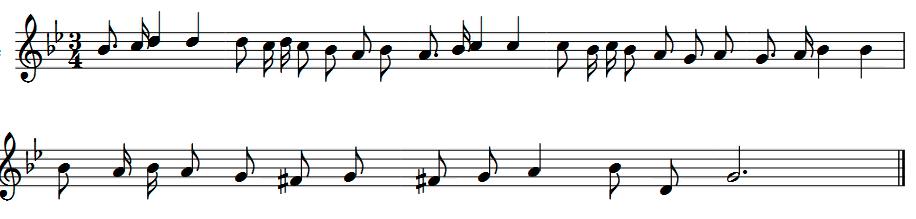 2. Напишите гаммы от «ре» минор гармонический ↑,мажор мелодический ↓, мажор хроматический↓.Постройте и разрешите цепочку тритонов и характерные интервалы в гармоническом миноре предыдущего вопроса.Постройте диатонические лады от звука «es»Напишите буквенно названия тональностей и ключевые знаки: мажорные диезные тональности по квинтовому кругу.Постройте от звука «ля» (без разрешений):↑ М6/4, м.6, м.2, ум5, Б5/3;б.2, ч.5, б6, D2, М6/3.Постройте и разрешите аккорды в любой мажорной тональности из задания № 5: S6/3, D5/3, D7, Т5/3, Т6/3.Постройте от звука «соль» и разрешите:         4ув. 7ум,  D3/4, м VII7.Написать родственные тональности для cis-mollСделать энгармоническую замену интервала «ре-фа»Вариант № 2.а). Разделите мелодию на такты, сделайте инструментальную группировку. б). Определите и подпишите тональность мелодии, особенности лада.Ф.Шуберт. Баркарола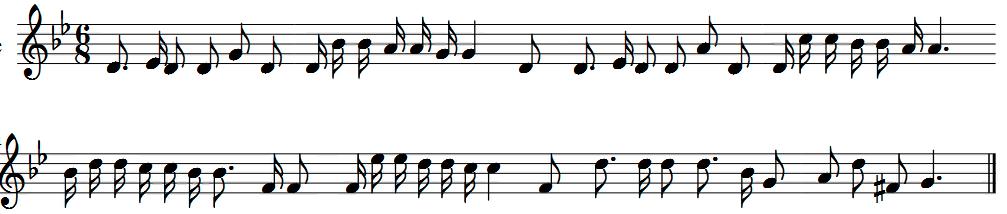 2. Напишите гаммы: от «ми» (все ↑) мажор гармонический,минор мелодический, минор хроматический.Постройте и разрешите цепочку тритонов и характерные интервалы в мажорной тональности предыдущего задания.Постройте диатонические лады от звука «fis»«Переведите» названия тональностей, поставьте ключевые знаки:A, G, H, d, gis, a, fis.Постройте от звука «ре» (без разрешения):ч.5, б.6, б.3, М6/3, Ум.VII7.м.2, ув.4, б.6, Ум.5/3, D6/5.Постройте и разрешите аккорды в мажорной тональности вопроса № 2 или № 4 (в любой): T6/3, S5/3, D2, Т6/3.Постройте от звука «ми» и разрешите:       2ув, 5ум, D5/6,ум VII7.Написать родственные тональности для AsdurСделать энгармоническую замену интервала «ми-сми»Критерии оценкиУровень приобретенных знаний, умений и навыков должен соответствовать программным требованиям.Задания должны выполняться в полном объеме и в рамках отведенного на них времени, что демонстрирует приобретенные учеником умения и навыки. Индивидуальный подход к ученику может выражаться в разном по сложности материале при однотипности задания.Для аттестации учащихся используется дифференцированная 5-балльная система оценок.Музыкальный диктантОценка 5 (отлично)– музыкальный диктант записан полностью без ошибок в пределах отведенного времени и количества проигрываний. Возможны небольшие недочеты (не более двух) в группировке длительностей или записи хроматических звуков.Оценка 4 (хорошо) - музыкальный диктант записан полностью в пределах отведенного времени и количества проигрываний. Допущено 2-3 ошибки в записи мелодической линии, ритмического рисунка, либо большое количество недочетов.Оценка 3 (удовлетворительно) - музыкальный диктант записан полностью в пределах отведенного времени и количества проигрываний, допущено большое количество (4-8) ошибок в записи мелодической линии, ритмического рисунка, либо музыкальный диктант записан не полностью (но больше половины).Оценка 2 (неудовлетворительно) – музыкальный диктант записан в пределах отведенного времени и количества проигрываний, допущено большое количество грубых ошибок в записи мелодической линии и ритмического рисунка, либо музыкальный диктант записан меньше, чем наполовину.Сольфеджирование, интонационные упражнения, слуховой анализОценка 5 (отлично) – чистое интонирование, хороший темп ответа, правильное дирижирование, демонстрация основных теоретических знаний.Оценка 4 (хорошо) – недочеты в отдельных видах работы: небольшие погрешности в интонировании, нарушения в темпе ответа, ошибки в дирижировании, ошибки в теоретических знаниях.Оценка 3 (удовлетворительно) – ошибки, плохое владение интонацией, замедленный темп ответа, грубые ошибки в теоретических знаниях.Оценка 2 (неудовлетворительно) - грубые ошибки, невладение интонацией, медленный темп ответа, отсутствие теоретических знаний.Учебный предмет «Музыкальная литература»Промежуточная аттестация в конце 1года обученияПромежуточная аттестация проводится в конце 10 полугодия в форме контрольного урока в счет аудиторного времени, предусмотренного на учебный процесс.Контрольный урок включает в себя письменную работу и устный ответ. Письменная работа состоит из:письменных заданий по пройденному материалу;викторины по пройденным музыкальным произведениям.Устный ответ включает в себя ответы на вопросы по пройденному материалу.Письменные заданияВыбери правильный ответ:Творчество Баха относится к стилюа) рококоб) барокков) классицизмРодился Баха) Лейпцигб) Боннв) ЭйзенахПри жизни Бах был более известен кака) педагогб) исполнитель-импровизаторв) композиторПолифония в переводе с греческого языка означаета) одноголосиеб) двуголосиев) многоголосие. ХТК – это а) сборник сюитб) сборник инвенцийв) сборник прелюдий и фуИмитация – этоа) эпизод, где нет темыб) пьеса полифонического складав)поочерёдное вступление голосов Прелюдии и фуги в «Хорошо темперированном клавире» расположены поа) тонамб) хроматизмув) квинтовому кругу Соната, симфония, квартет – жанры музыки:а) вокально-инструментальнойб) инструментальнойв) вокальнойг) театральнойФорма сонаты, симфонии, квартета:а) простая двухчастнаяб) сложная трехчастнаяв) циклическаяг) полифоническаяЙ. Гайдн, В. Моцарт, Л. Бетховен:а) французские клавесинистыб) немецкие полифонистыв) американские саксофонистыг) венские классикиЧасть сонатно-симфонического цикла, которая пишется обычно в сонатной форме:а) втораяб) третьяв) ни одна из частейг) перваяВ классической симфонии менуэт встречается:а) в любой частиб) в третьей частив) в первой частиг) в финалеКакая симфония не принадлежит Гайднуа) « Стремоло литавр»б) «Прощальная»в) «Героическая»«Времена года» Гайднаа) ораторияб) фортепианный циклв) концертПроизведение Моцарта, третьей частью которого является «Рондо в турецком стиле»а) симфония №40б) соната№11в) «Маленькая ночная серенада»«Реквием» Моцарта – этоа) ораторияб) кантатав) заупокойная мессаВ. А. Моцарт родилсяа) Венаб) Эйзенахв) Зальцбург«Фиделио» Л. Бетховена - этоа) симфонияб) операв) увертюраНазвание фортепианной сонаты№8 Бетховенаа) «Патетическая»б) «Героическая»в) «Аппассионата»Родина Л, Бетховенаа) Австрияб) Германияв) АнглияСимфония Беховена, в которой используется «мотив судьбы»а) симфония №3б) симфония №5в) симфония №9Викторина по пройденным музыкальным произведениям.Поставьте номер фрагмента по ходу викторины (в первую колонку).Впишите фамилию композитора (в третью колонку).Устные вопросыНазовите представителей барокко  Какой прием лежит в основе фуги и инвенции?Назовите духовные произведения И.С.БахаНазовите известные органные произведения И.С.БахаЧто такое ХТК?Назовите циклические жанрыНазовите представителей венского классицизмаЧто означает в переводе слово «классический»?Назовите жанры, представляющие собой сонатно-симфонический циклНазовите состав струнного квартетаЧто такое классическая симфония, охарактеризуйте ее частиНазовите разделы сонатной формы и соотношение темНазовите количество частей  в симфонии, концерте, квартете, сонате.Кого называют «отцом симфонии и квартета»?У Гайдна и Моцарта – менуэт, а у Бетховена – …?У кого из композиторов жанр концерта приобретает классический вид?Для кого типичен принцип развития «от мрака к свету»?Какое событие повлияло на творчество Бетховена (год)?Назовите состав оркестра у ГайднаНазовите количество симфоний у Гайдна, Моцарта, Бетховена.Чьи это симфонии «Пасторальная» «Юпитер» «Прощальная» «Военная» «Героическая» «Сюрприз»?Кто из композиторов написал 32 сонаты для фортепиано?Кто родился в этих городах:  Бонн, Эйзенах, Зальцбург, Рорау?Кто из композиторов ввел в финал своей симфонии хор?В два тома какого произведения входят 48 прелюдий и фуг?Промежуточная аттестация в конце 2 года обученияПромежуточная аттестация проводится в конце 12 полугодия в форме контрольного урока в счет аудиторного времени, предусмотренного на учебный процесс.Контрольный урок включает в себя письменную работу и устный ответ. Письменная работа состоит из:письменных заданий по пройденному материалу;викторины по пройденным музыкальным произведениям.Устный ответ включает в себя ответы на вопросы по пройденному материалу.Письменные заданияВыбери правильный ответ:1. Кто превратил бытовые и бальные танцы в концертные пьесы для фортепиано?А) Ф ШопенБ) Р. ШуманВ) Ж. Бизе2. Где Шопен прожил большую часть своей жизни?А) ВенаБ) ПарижВ) Варшава3. О ком пророчески сказал Р. Шуман: «Шляпы долой, господа, перед вами гений»?А) о Шуберте
Б) о Шопене
В) о Брамсе4. «Лесной царь» - жанр произведенияА) песняБ) песняВ) романс5. Кто сочинил более 600 песен?А) Д. ВердиБ) Р. ШуманВ) Ф. Шуберт6. Пьеса, связанная с образом природы. Этот музыкальный жанр был особо любим Ф. Шопеном.А) ноктюрнБ) баркаролаВ) симфония7. Шопен основоположник жанраА) Фортепианного концертаБ) Вокального циклаВ) Инструментальной баллады8. Кто был одним из первых композиторов-романтиков?А) Ф. ШубертБ) Д. ВердиВ) Р. Шуман9. Ведущий жанр в творчестве ШубертаА) операБ) симфонияВ) песня10. Произведения, которые не принадлежат ШубертуА) «Лесной царь»Б) «Неоконченная симфония»В) «Прощальная симфония»Г) «Форель»Д) «Серенада»Е) «Свадьба Фигаро»11. Найди известных тебе композиторов-романтиковА) Д. ВердиБ) К. Дебюсси В) Ф. ШубертГ) Г ГендельД)А. ВивальдиЕ) Д. Верди12. Знаменитый  этюд №12 Шопена носит название А) «Революционный2Б) «Пламенный»В) «Героический»14. Композитор – создатель русской национальной оперыА) ГлинкаБ) ДаргомыжскийВ) Бородин 15. Выбрать симфонические произведения ГлинкиА) «Ночь в Мадриде»Б) «Шехеразада»  В) «Камаринская»  Г) «Вальс-фантазия»16. На чьи стихи написан романс «Я помню чудное мгновенье»А) ПушкинБ) ЛермонтовВ) Боратынский17 В какой части оперы «Иван Сусанин» звучит знаменитый хор «Славься»А) интродукцияБ) 2 действие  В) эпилог18. На чей сюжет написана опера «Русалка» А.С.ДаргомыжскогоА) ПушкинБ) Лермонтов В) Гоголь Викторина по пройденным музыкальным произведениям.Поставьте номер фрагмента по ходу викторины (в первую колонку).Впишите фамилию композитора (в третью колонку).Устные вопросыИз каких стран Ф. Шопен? Ф. Шуберт? Р. Шуман? Ф. Лист? Г. Берлиоз? Н. Паганини? К. Дебюсси?Назовите танцы, популярные в 19 веке. В творчестве каких композиторов они встречаются?Сколько симфоний у Ф. Шуберта?Почему симфония №8 Ф. Шуберта получила название «Неоконченная»?Что вы знаете о романтизме?Какие новые жанры появились в творчестве Ф. Шуберта?Сколько частей в «Неоконченной симфонии», назовите автора.Музыкальный момент, рапсодия, баллада – в творчестве каких композиторов встречаются эти произведения?Перечислите авторов популярных романсов и песен первой половины XIX века.В чем близость романса и народной песни?Кому принадлежат следующие романсы: «Белеет парус одинокий», «Колокольчик», «Соловей», «Горные вершины».Перечисли оперы М. И. Глинки.Назови главных действующих лиц оперы «Иван Сусанин»Как представлены поляка в опере «Иван Сусанин»Определи жанр оперы «Иван Сусанин». «Руслан и людмила».Перечисли симфонические произведения М. И. глинки.В какой форме написана «Камаринская»Кому посвящен романс «Я помню чудное мгновенье»?Назовите русских поэтов, на чьи стихи писал романсы Глинка.Что объединяет Пушкина и глинку?В чем значение творчества Глинки в истории русой музыки?Перечислите жанры к которым Даргомыжский обращался  своем творчестве.Кто назвал Даргомыжского «великим учителем правды»?Назовите оперы Даргомыжского.Кто автор строк романса Даргомыжского «Мне грустно»?Назовите сатирические романсы Даргомыжского.Промежуточная аттестация в конце 4 года обученияПромежуточная аттестация проводится в конце 14 полугодия в форме контрольного урока в счет аудиторного времени, предусмотренного на учебный процесс.Контрольный урок включает в себя письменную работу и устный ответ. Письменная работа состоит из викторины по пройденным музыкальным произведениям.Устный ответ включает в себя ответы на вопросы по пройденному материалу.Викторина по пройденным музыкальным произведениямМ. П. Мусоргский «Избушка на курьих ножках» из сюиты «Картинки с выставки»М. П. Мусоргский «Гном» из сюиты «Картинки с выставки»М. П. Мусоргский сцена коронации из оп. «Борис Годунов»М. П. Мусоргский  песня Юродивагоиз оп. «Борис Годунов»А. П. Бородин Ария Игоря из изII действия оп «Князь Игорь»А. П. Бородин «Боготырская» симфония А. П. Бородин«Для берегов отчизны дальной»Н. А Римский-Корсаков Ария Снегурочки Н. А Римский-Корсаков «Шехеразада» т. ШехеразадыН. А Римский-Корсаков «Шехеразада» 1 часть т. моряН. А Римский-Корсаков «Полет шмеля»П. И. Чайковский  Сцена письма из оп. «Евгений Онегин»П. И. Чайковский  Симфония «Зимние грезы» 1 часть П. И. Чайковский Концерт для фортепиано с оркестром №1.П. И. Чайковский «Танец феи Драже»П. И. Чайковский увертюра «Ромео и Джульетта»Устные вопросыПеречислите композиторов, вошедших в кружок «Могучая кучка»Что такое РМО? Какую цель ставило перед собой?Назови оперы М. Мусоргского.Определи жанр оперы «Борис Годунов»Перечисли главных героев оперы «Борис Годунов»Назови кульминационную сцену оперы «Борис Годунов»Что послужило поводом для создания «Картинок с выставки»?Сколько пьес входит в цикл «Картинки с выставки»? Перечисли их.Кем по образованию был Бородин?Перечисли главных героев оперы «Князь Игорь»Жанр оперы «Князь Игорь»Кто назвал симфонию№2 Бородина «Боготырской»?Назови ведущие жанры в творчестве Бородина.Как звали композиторов: Глинку, Мусоргского, Даргомыжского, Бородина?Кто является автором фортепианного цикла "Времена года"?Назовите автора опер "Евгений Онегин", "Пиковая дама", "Иоланта"Какой композитор является реформатором жанра балета?Жанр  "Шехеразады" Н.Римского-Корсакова это?Какая опера написана Н.Римским -  Корсаковым на  сюжет пьесы Н.Островского?Как называется сборник русских народных песен Римского-Корсакова.Какая из опер написана Римским-Корсаковым на сюжет Пушкина?Назови оперы Н.Римского-Корсакова, написанные на сказочный сюжет.Сколько симфоний написал П. И. Чайковский?Строение оперы «Евгений Онегин»Сколько балетов написал Чайковский? Назови их.Город, в котором проходит Международный конкурс имени П. ЧайковскогоПромежуточная аттестация в конце 5 года обученияДополнительный год обучения должен содействовать проявлению творческой инициативы обучающихся. Хорошо обсудить с ними на первых уроках общую тематику занятий, выслушать и учесть пожелания учеников, объяснить назначение и содержание их сообщений, предусмотреть возможность исполнения музыки (по тематике занятии) школьниками.Промежуточная аттестация проводится в конце 17 полугодия в форме контрольного урока в счет аудиторного времени, предусмотренного на учебный процесс. Как одну из форм можно рекомендовать семинар по пройденному материалу. Ответы на семинаре, как и активность учеников в его работе, оцениваются дифференцированно. Важной формой оценивания является также анализ нового (незнакомого) музыкального произведения, который проводится в старших классах.Варианты вопросов для письменной работыКто из великих композиторов жил в XVIII веке, в каких странах?В какой исторической последовательности возникли эти жанры: симфония, концертная увертюра, опера, концерт.Назовите композиторов, в творчестве которых особое значение принадлежит полифонии. Укажите, в какой стране и в какое время они жили.Кто из великих композиторов был выдающимся музыкантом-исполнителем? (укажите страну и время, когда жил этот музыкант)Приведите примеры симфонических произведений, где используется хор (назовите автора, жанр, что за текст использован).Какие оперные жанры сложились к XVIII веку?Назовите оперы Д.Россини, которые написаны на необычные для его времени сюжеты.Кто считается создателем первой романтической оперы и как называется это произведение? Какие новые, «романтические» жанры появляются в творчестве Ф. Мендельсона?Кто из немецких композиторов-романтиков был также: дирижером, музыкальным писателем, пианистом, преподавателем.Назовите самые известные произведения К.Сен-Санса.Какие произведения написал И.Брамс для фортепиано?Где был построен «вагнеровский» театр и в чем его особенности?Что такое тетралогия?Какие произведения, основанные на темах оперы Ж. Бизе «Кармен», вы знаете?Какие страны представляют данные композиторы: Б.Сметана, Э.Григ, А.Дворжак, К.Дебюсси, Я.Сибелиус, М.Равель.Укажите жанры и авторов этих произведений:«Из Нового света»«Проданная невеста»«Море»«Туонельский лебедь»«Влтава»«Пер Гюнт»«Норвежские танцы»«Славянские танцы»«Грустный вальс»«Болеро»Примечание: Если обучающийся осваивает дополнительный год обучения (9-й класс) итоговая аттестация (экзамен) завершает дополнительный год обучения.Итоговый контрольИтоговый контроль осуществляется в конце 8 класса. Федеральными государственными требованиями предусмотрен зачет по музыкальной литературе, который может проходить в устной форме (подготовка и ответы вопросов по билетам) и в письменном виде (итоговая письменная работа – музыкальная викторина).Список произведений для итоговой викторины.А. Вивальди.  Концерт для скрипки с оркестром «Зима»И. С. Бах  Сюита для флейты «Шутка»И. С. Бах  Токката и фуга d-mollВ. Моцарт   оп. «Свадьба Фигаро» ария Фигаро «Мальчик резвый, кудрявый, влюбленный…»В. Моцарт  Симфония №40 В. Моцарт  Соната  A-durIII часть «Турецкий марш»В. Моцарт   «Маленькая ночная серенада I частьЛ. Бетховен  «Лунная» соната № 14Л. Бетховен  Симфония №5 «Мотив судьбы»Ф. Шуберт  «Аве Мария»Ф. Шуберт  «Лесной царь»Ф. Шопен  «Революционный» этюд №12Ф. Шопен  Полонез  A-durЭ. Григ  «В пещере горного короля» из сюиты «Пер Гюнт»Ф. Лист  Рапсодия 2Бизе  оп. «Кармен» ария ТореадораДж. Верди  «Застольная песня» из оп «Травиатта»М. И. Глинка  ария Сусанина из оп «Иван Сусанин»М. И. Глинка  хор «Славься» из оп «Иван Сусанин»М. И. Глинка  увертюра из оп. «Руслан и Людмила»М. П. Мусоргский  Сцена коронации Бориса из оп. «Борис Годунов»М. П. Мусоргский  «Баба-Яга» из сюиты «Картинки с выставки»А. П. Бородин  Ария князя  Игоря из оп. «Князь Игорь»А. П. Бородин  Хор невольниц из оп. «Князь Игорь»Н.А. Римский-Корсаков  «Полет шмеля» из оп. «Сказка о царе Салтане»Н.А. Римский-Корсаков  Ария Снегурочки из оп. «Снегурочка»П.И.Чайковский  Концерт для ф-но с оркестром№1П.И.Чайковский  Сцена письма из оп. «Евгений Онегин»С. В.Рахманинов  Концерт для ф-но с оркестром №2С. Прокофьев   4 ч. «Вставайте люди русские…» .  Кантата «Александр Невский»С. Прокофьев   Танец рыцерей из  балета «Ромео и Джульета»Д. Шостакович  Романс из к/ф «Овод»Д. Шостакович  Эпизод фашистского нашествия. Симфония №7А. Хачатурян  Танец с саблями из балета «Спартак»Г. Свиридов    Вальс  из к/ф «Метель»Список вопросов для итогового зачета.Композиторы эпохи БароккоНазвать пьесы сюиты «Картинки с выставки».Действующие лица оперы «Князь Игорь»Что означает слово «Полифония»?Известные произведения  Ф. ШопенаОсновоположник русской классической музыки.Музыкальные формы.Композиторы XX-го века.Как Чайковский назвал оперу « Евгений Онегин»?Известные стили и направления в искусствеЧто такое ХОРАЛ?Что лежит в основе увертюры «Эгмонт»?Строение сонатной формы.Назвать оперы Даргомыжского.Главная тема творчества Чайковского.Назвать композиторов-авторов учебной и художественной литературы.Перечислить названия частей кантаты «Александр Невский»«Эпизод фашистского нашествия» - название произведения и автор.Кто из современных композиторов сочинял в старинном жанре CJNGERTOGROSSO.Композиторы Венской Классической Школы.Что такое СИМФОНИЯ?Действующие лица оперы «Свадьба Фигаро» Моцарта.Назвать композиторов эпохи Романтизма.Симфонические произведения Глинки.Известные оперы Чайковского.Где учился С. Прокофьев?Композиторы «Могучей кучки».Перечислить композиторские техники XX-го века.В каком году создана симфония №7  Д.Шостаковича? Как она называется?Известные произведения И.С. Баха.Что такое СОНАТА?«Мотив судьбы» - назвать произведение и тональность.Ведущий жанр в творчестве Ф. Шуберта. Значение Ф. Шуберта.Оперы М.Глинки.Действующие лица оперы «Борис Годунов». Идея оперы.Музыкальный критик XIX-го века.У какого композитора большинство опер не закончены?Где учился Д. Шостакович.Бах, Шопен, Шостакович....... - какой жанр их объединяет?Что такое «ХТК»?Главная тема творчества Л.В. Бетховена.Последнее произведение В.А. Моцарта.Перечислить средства выразительности.Назвать оперы Мусоргского.В какой форме написана «Камаринская» М. Глинки?Литературный источник оперы «Князь Игорь».Название 1-щй симфонии П.И. Чайковского.Что  такое КАНТАТА?Известные рок-оперы Рыбникова.Строение старинной сюиты.Отец симфонии и квартета.Известные оперы В.А. Моцарта.Что вам известно о РОМАНТИЗМЕ?Вокальные произведения Даргомыжского.Назвать части сюиты «Шехеразада».Какие открытия произошли в музыкальной жизни во 2-ой половине 19 века?Как представлены поляки в опере «Иван Сусанин»?Сколько симфоний у Д. Шостаковича? В чем их особенность?Название 2-щй симфонии Бородина.Сколько симфоний написал Й. Гайдн?Строение симфонического оркестра.Что такое УВЕРТЮРА, АРИЯ, ЛИБРЕТТО?Известные произведения Ф. Шуберта.Действующие лица оперы «Иван Сусанин».На какой сюжет в основном написаны оперы Римского - Корсакого?Перечислить оперы.Где учился и работал П.И. Чайковский?Какая симфония С. Прокофьева получила название «Детская»?Балеты А. Хачатуряна.Известные народные танцы.Какое произведение получило название «С тремоло литавр»? Почему?Что означает слово «ПАТЕТИКА»? Автор «Патетической» сонаты.В каких городах прошли жизнь и творчество Ф. Шопена?ABACADA — название музыкальной формы.Перечислить вокальные произведения М. Глинки.Действующие лица оперы «Снегурочка».В каких произведениях русских композиторов использованы народные мелодии?Сколько частей в кантате «Александр Невский»?Известные музыкальные  театры.Балеты П.И. Чайковского.Оратории ГайднаВ какой сонате Л.В. Бетховена 1-ая часть в медленном темпе?Почему 8-ая симфония  Шуберта называется «Неоконченной»?В каких жанрах сочинял Ф. Шопен?Что за жанр БАЛЛАДА?Оперы П.И. Чайковского.Назвать композиторов 2-ой половины XX-го века.Композиторы-представители Австрии.Известные дирижеры мира.2-ое название оперы «Иван Сусанин».Композиторы-представители Германии.Отличие «ХТК» от прелюдий Ф. Шопена.Известная симфония В.А. Моцарта. В какой тональности она написана?Как представлен Фигаро в опере В.А. Моцарта, название музыкальных номеров.Перечислить театральные жанры.Известные произведения А.Н. Скрябина и С.В. Рахманинова.Как показана Татьяна в опере «Евгений Онегин»?Какие пианисты мира вам известны?Название мужских голосов в хоре.Органные произведения И.С. Баха.Критерии оценки промежуточной аттестации в форме зачета и итоговой аттестации5 («отлично») — содержательный и грамотный (с позиции русского языка) устный или письменный ответ с верным изложением фактов. Точное определение на слух тематического материала пройденных сочинений. Свободное ориентирование в определенных эпохах (историческом контексте, других видах искусств).(«хорошо») — устный или письменный ответ, содержащий не более 2-3 незначительных ошибок. Определение на слух тематического материала также содержит 2-3 неточности негрубого характера или 1 грубую ошибку и 1 незначительную. Ориентирование в историческом контексте может вызывать небольшое затруднение, требовать время на размышление, но в итоге дается необходимый ответ.(«удовлетворительно») — устный или письменный ответ, содержащий 3 грубые ошибки или 4–5 незначительных. В определении на слух тематического материала допускаются: 3 грубые ошибки или 4–5 незначительные. В целом ответ производит впечатление поверхностное, что говорит о недостаточно качественной или непродолжительной подготовке обучающегося.(«неудовлетворительно») — большая часть устного или письменного ответа неверна; в определении на слух тематического материала более 70% ответов ошибочны. Обучающийся слабо представляет себе эпохи, стилевые направления, другие виды искусства.Учебный предмет «Фортепиано»Промежуточная аттестация проводится в конце каждого полугодия также за счет аудиторного времени. Форма ее проведения – контрольный урок, зачет с приглашением комиссии и выставлением оценки. Обязательным условием является методическое обсуждение результатов выступления ученика, оно должно носить аналитический, рекомендательный характер, отмечать успехи и перспективы развития ребенка. Промежуточная аттестация отражает результаты работы ученика за данный период времени, определяет степень успешности развития обучающегося на данном этапе обучения. Концертные публичные выступления также могут быть засчитаны как промежуточная аттестация. По итогам проверки успеваемости выставляется оценка с занесением ее в журнал, ведомость, индивидуальный план, дневник обучающегося. Оценка за год ставится по результатам всех публичных выступлений, включая участие в концертах, конкурсах. На зачетах и контрольных уроках в течение года должны быть представлены различные формы исполняемых произведений: полифония, этюды, пьесы, ансамбли, части произведений крупных форм. При выведении переводной или итоговой оценки учитывается следующее: оценка годовой работы ученика;оценка на зачете, контрольном уроке; другие выступления ученика в течение учебного года. Оценка информационных и понятийных знаний обучающихся происходит посредством устного опроса, который может проводиться в форме блиц-опроса, брейнринга, коллоквиума и др.,  в рамках контрольного урока в конце второго полугодия.  Итоговая аттестация проводится в форме контрольного урока, на котором исполняется программа. Промежуточная аттестация в конце 1 года обучения Примеры переводных программВариант 1 1. Прокофьев С. «Болтунья», ансамбль 2. Старокадомский М. «Веселые путешественники» 3. Польская нар.песня «Висла» Вариант 2 1. «Здравствуй, гостья зима», ансамбль 2. Гнесина Е. Этюд 3. Майкапар А. «В садике» Вопросы для оценивания информационных и понятийных знаний обучающихся  1. Назовите мажорные и минорные гаммы, которые были пройдены вами в этом году? 2. Что такое аккорд? Что такое трезвучие? Из каких интервалов оно состоит? 3. На каких ступенях строятся тоническое, субдоминантовое и доминантовое трезвучие? 4. Что такое обращения трезвучий? Назовите их. 5. Что такое "арпеджио"? Из чего состоят трехзвучные арпеджио? Промежуточная аттестация в конце 2 года обучения Примеры переводных программВариант 11. Крылатов Е. «Песенка о лете» 2. Черни К. Этюд «Скакалка» 3.  Шуман Р. Марш, ансамбль Вариант 21. Шуберт Ф. «Военный марш» 2. «Коробейники» русская народная песня 3. Соколова Н. «Белые утки», ансамбль Вопросы для оценивания информационных и понятийных знаний обучающихся1. Перечислите музыкальные жанры. К каким жанрам можно отнести музыкальные произведения из вашего репертуара. 2. Что такое "Этюд"? Назовите композиторов, чьи этюды вы изучаете на уроках фортепиано? 3. Что такое полифония? Расскажите об особенностях ее исполнения. Какие произведения с элементами полифонической фактуры вы исполняли в этом году? Назовите композиторов этих произведений. 4. Какие виды педалей вы изучали в этом году? 5. Поделитесь впечатлениями о концертах и спектаклях, которые вам удалось посетить в этом году. Промежуточная аттестация в конце 3 года обучения Примеры переводных программ Вариант 1 1. Гедике А.  Этюд ля минор  2. Левидова Д. Пьеса 3. Рубах А.  «Воробей» Вариант 2 1. Шитте Л. Этюд соч. 108 № 17  2. Гендель Г.Ф. Менуэт ре минор 3. Чайковский П. «В церкви» Вариант 3 1. Майкапар С.  «Канон» 2. Крылатов Е.  «Кабы не было зимы» 3. Гольденберг Н. Этюд на черных клавишах Вопросы для оценивания информационных и понятийных знаний обучающихся1. Как называется инструмент, на котором вы обучаетесь? 2. Что такое "регистр"? Какими они бывают?3. Назовите и покажите на фортепианной клавиатуре октавы. 4. В каких нотных ключах обычно записывается музыкальное произведение для фортепиано? 5. Назовите строение мажорной гаммы. 6. Назовите строение трезвучия, обращений. 7. Что такое "мелодия"? 8. Что такое "аккомпанемент"? 9. Перечисли темпы, которые вы знаете. Как и где они указываются в нотах? 10. Перечислите музыкальные термины, с которыми вы познакомились на уроках. Что они обозначают? Промежуточная аттестация в конце 4 года обучения Примеры переводных программВариант 1 1. Черни-Гермер Этюд, 1 тетрадь, № 21 2. Бѐм Г. Менуэт 3. Дварионас Б. Прелюдия Вариант 2 1. Лешгорн А. Этюд соч. 65 № 11 2. Перселл Г. Ария 3. Чайковский П. Детский альбом: Полька Вариант 3 1. Корелли А. Сарабанда 2. Беренс Г. Этюд соч.88 №6 3. Моцарт В. Менуэт (прелож.Л. Серовой) ансамбль Вопросы для оценивания информационных и понятийных знаний обучающихся (рекомендуется добавлять вопросы из предыдущего класса)1. Назовите мажорные и минорные гаммы, которые были пройдены вами в этом году. 2. На каких ступенях строятся тоническое, субдоминантовое и доминантовое трезвучия? 3. Что такое "арпеджио"? Из чего состоят трехзвучные арпеджио?4. Перечислите музыкальные жанры. К каким жанрам можно отнести музыкальные произведения из вашего репертуара? 5. Что такое "этюд"? Назовите композиторов, чьи этюды вы изучаете на уроках фортепиано. 6. Что такое "полифония"? Расскажите об особенностях ее исполнения. Какие произведения с элементами полифонической фактуры вы исполняли в этом году? Назовите композиторов этих произведений? 7. Какие виды педали вы изучали в этом году? 8. Назовите типичные аппликатурные формы. 9. Поделитесь впечатлениями о концертах и спектаклях, которые вам удалось посетить в этом году? Промежуточная аттестация в конце 5 года обучения Примеры переводных программВариант 1 1. Лемуан А. Этюд соч. 37, № 10 2. Моцарт В. Аллегретто 3. Алябьев А. Пьеса соль минор Вариант 2 1. Черни-Гермер 1 тетрадь: № 29 2. Бах И.С. Маленькая прелюдия ля минор №12 3. Моцарт В. Сонатина Си-бемоль мажор Вариант 3 1. Прокофьев С. «Сказочка» 2. Черни К. Этюд соч. 139 №100 3. Чимароза Д. Соната соль минор Вопросы для оценивания информационных и понятийных знаний обучающихся (рекомендуется добавлять вопросы из предыдущего класса).1. Назовите мажорные и минорные гаммы, которые были пройдены вами в этом году. 2. Расскажите о видах крупных музыкальных форм. Каковы особенности строения вариаций, сонатного аллегро? 3. Какие виды танцев вы знаете? В каких размерах пишутся менуэты? назовите композиторов, чьи танцевальные пьесы вы исполняли в этом году. 4. Что такое ансамбль? Произведения каких композиторов вы исполняли ансамблем в этом году? 5. Что такое период, предложение, фраза? Чем они отличаются? 6. Что такое секвенция? 7. Что такое "канон"? В каких жанрах он чаще всего встречается?  8. Вкаким музыкальным жанрам относятся произведения, которые вы исполняли в этом году? 9. Перечислите известные вам средства музыкальной выразительности.10. Музыку каких жанров вы слушаете дома? Творчество каких композиторов вам наиболее интересно? 11. Когда появился инструмент фортепиано? Кто его изобрел? 12. Какие концерты вы посетили в этом году? Расскажите о своих впечатлениях от концертов. Промежуточная аттестация в конце 6 года обучения Примеры переводных программВариант 1 1. Гедике А. Этюд соч.47, №15 2. Циполи Д. Менуэт из сюиты №4 3. Чимароза Д. Сонатина ре минорВариант 2 1. Лемуан А. Этюд соч. 37, № 35 2. Гольденвейзер А. Соч. 11: фугетта ми минор 3. Кулау Ф. Сонатина соч.55 №3: 2 ч. Вопросы для оценивания информационных и понятийных знаний обучающихся (рекомендуется добавлять вопросы из предыдущего класса)1. Назовите мажорные и минорные гаммы, которые были пройдены вами в этом году. 2. Что такое "хроматическая гамма"? Расскажи основные правила игры хроматической гаммы. 3. Какие тональности называются одноименными? Какие тональности называются параллельными? 4. Назовите порядок расположения тональностей по квинтовому кругу.5. Что такое "мелизмы"? Перечислите известные вам мелизмы. Промежуточная аттестация в конце 7 года обучения Примеры переводных программВариант 1 1. Шостакович  Д. «Испанский танец» 2. Люли Ж. «Куранта» 3. Шитте Л. Этюд соч. 68 № 11 Вариант 21. Цфасман А. «В дальний путь» 2. Бетховен Л. Сонатина Соль мажор Вопросы для оценивания информационных и понятийных знаний обучающихся (рекомендуется добавлять вопросы из предыдущего класса)1. Расскажите об особенностях строении простой трехчастной формы. 2. Из каких разделов состоит сонатная форма? В каких тональностях пишется каждый раздел? Назовите композиторов, которые писали сонаты для фортепиано?  3. Что такое "программная музыка"? Назовите примеры. 4. Назовите основные аппликатурные формы. 5. Какие концерты вы посетили в этом году? Расскажите о своих впечатлениях от концертов. 6. Проанализировать одно из исполняемых музыкальных произведений и ответить на следующие вопросы:определить характер, образное содержание произведения назвать жанр произведения определить тональность, размер, темп, форму назовите средства выразительности, которые  использует композитор для создания данного образа, типы движения мелодии   назвать другие произведения этого автора. Промежуточная аттестация в конце 8 года обучения Примеры программ итогового зачетаВариант 1 1. Беренс Г. Этюд соч. 61 и 88, № 3  2. Бах И.С. Маленькая прелюдия До мажор (ч.2) 3. Вебер К.М. Сонатина Домажор, 1 ч.  4. Косенко В. Скерцино, соч. 15 Вариант 2 1. Лешгорн А. Этюд соч. 66, № 4 2. Мясковский Н. 2-голосная фуга ре минор 3. Гайдн Й. Соната Соль мажор № 11, 1 ч. 4. Питерсон О. «Волна за волной» Вопросы для оценивания информационных и понятийных знаний обучающихся (рекомендуется добавлять вопросы из предыдущего класса)1. Назовите мажорные и минорные гаммы, которые были пройдены вами в этом году. 2. Что такое "септаккорд"? Перечислите все обращения. 3. Что такое "отклонение", "модуляция"? 4. Что такое "кульминация"? 5. Что обозначают музыкальные термины: dolce, cantabile, a tempo, piomosso, menomosso. 6. Что такое "фермата"?7. Что такое "синкопа"? В каких музыкальных произведениях она вам встречалась? 8. Что такое "триоль"? 9. Что такое кода? 10. Что такое "имитация"? Промежуточная аттестация в конце 9 года обучения Примеры программ итогового зачетаВариант 11. Бах. И.С. Двухголосная инвенция ля минор 2. Чимароза Д. Соната соль минор3. Вивальди А. СицилианаВариант 21. Гендель Г. «Аллеманда» из сюиты №8 фа минор 2. Парфенов А. «Черемуха над водой» 3. Чайковский П. «Ариозо Лизы» Вопросы для оценивания информационных и понятийных знаний обучающихся (рекомендуется добавлять вопросы из предыдущего класса)1. Каких композиторов называют "венскими классиками"? 2. Назовите русских композиторов, произведения которых вы исполняли. 3. Перечислите композиторов-романтиков. 4. Расскажите об инструментах - предшественниках фортепиано. 5. Назовите известных вам художников, поэтов и писателей. 6. Перечислите великих исполнителей пианистов прошлого и настоящего. 7. Перечислите основные стилистические направления. Проанализировать одно из исполняемых музыкальных произведений и ответить на следующие вопросы: назвать композитора, его национальную принадлежность, годы жизни определить характер, образное содержание произведения назвать жанр произведения определить тональность, размер, темп, форму назовите средства выразительности, которые использует композитор для создания данного образа, типы движения мелодии  назвать другие произведения этого автораВид аттестацииФорма
аттестацииГрафик проведенияаттестации(по полугодиям)Материал к аттестацииТекущая
аттестацияКонтрольные
уроки1, 3, 5, 7, 9, 11, 13,
15Песенный материал
(согласно календарно-
тематическим планам)Промежуточная
аттестацияАкадемическиеконцерты,зачеты,творческиесмотры,прослушивания2, 4, 6, 8, 10, 12, 14Песенный материал
(согласно календарно-
тематическим планам)Итоговая
аттестацияЭкзамен        в
форме
концертного
выступления16   (при   8-летнем
сроке обучения) или
18 полугодие (при
9-летнем        сроке
обучения)Песенный материалОценкаКритерии оценивания выступления5 («отлично»)Выступление участников ансамбля может
быть     названо     концертным.     Яркое,
экспрессивное   выступление,    блестящая,
отточенная вокальная техника, безупречные
стилевые        признаки,         ансамблеваястройность, выразительность и
убедительность артистического облика в
целом4 («хорошо»)Хорошее, крепкое исполнение, с ясным
художественно-музыкальным намерением,
но имеется некоторое количество
погрешностей, в том числе вокальных,
стилевых и ансамблевых3 («удовлетворительно»)Слабое выступление. Текст исполнен
неточно. Удовлетворительные музыкальные
и технические данные, но очевидны
серьёзные недостатки звуковедения, вялость
или закрепощенность артикуляционного
аппарата. Недостаточность художественного
мышления и отсутствие должного слухового
контроля. Ансамблевое взаимодействие на
низком уровне2(«неудовлетворительно»)Очень слабое исполнение, без стремления
петь выразительно. Текст исполнен, но с
большим количеством разного рода ошибок.
Отсутствует ансамблевое взаимодействие№произведениекомпозиторСимфония №103 «С тремоло литавр» 1часть Г. П.Симфония №103 «С тремоло литавр» т. вступленияПрелюдия и фуга Ре минор из 1 тома ХТКОпера «Свадьба Фигаро» - Ария ФигароОпера «Свадьба Фигаро» - увертюраСоната №8 «Патетическая» 1 ч., Г. П. «Мотив судьбы» из симфонии №5Токката и фуга ре минор для органа«Зима» из «Времена года»Симфония №40 1 часть Г. П.«Шутка» из сюиты для флейты«Турецкий марш» из сонаты Ля мажорУвуртюра «Эгмонт» (кода)№произведение композитор  Венгерская рапсодия №2Каприс №24«Лесной царь»«Революционный этюд»Ария Тореадора из оп «Кармен»«Соловей»«Колокольчик»«Камаринская»«Я помню чудное мгновенье»Хор «Славься» Ария Ивана Сусанина из IV д.«Мне грустно»